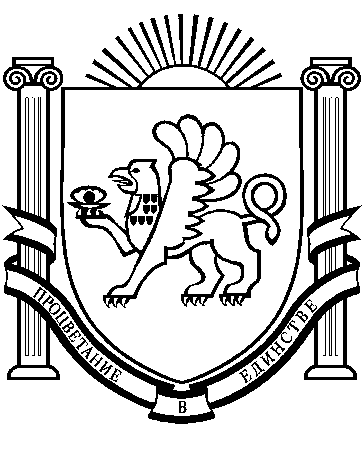 РЕСПУБЛИКА  КРЫМРАЗДОЛЬНЕНСКИЙ  РАЙОНАДМИНИСТРАЦИЯ БОТАНИЧЕСКОГО СЕЛЬСКОГО ПОСЕЛЕНИЯПОСТАНОВЛЕНИЕ18.10. 2019 года                       с. Ботаническое                                     №  231«Об утверждении административного регламента по предоставлению муниципальной услуги «Выдача разрешения на проведение земляных работ»Руководствуясь Федеральным законом от 27.07.2010 № 210-ФЗ «Об организации предоставления государственных и муниципальных услуг», в соответствии с Федеральным законом от 06.10.2003 № 131-ФЗ «Об общих принципах организации местного самоуправления в Российской Федерации», Постановлением Правительства Российской Федерации от 30 апреля 2014 г. № 403 «Об исчерпывающем перечне процедур в сфере жилищного строительства»,   Уставом Ботанического сельского поселения,  администрация Ботанического сельского поселения ПОСТАНОВЛЯЕТ:1. Утвердить Административный регламент по предоставлению муниципальной услуги «Выдача разрешения на проведение земляных работ» согласно приложения.2.  Административный регламент по предоставлению муниципальной услуги  «Выдача ордеров на проведение земляных работ», утвержденный постановлением администрации Ботанического сельского поселения от 05.08.2015 № 68 , считать утратившим силу.3. Административный регламент по предоставлению муниципальной услуги  «Выдача ордера на проведение земляных работ на территории муниципального образования Ботаническое сельское поселение», утвержденный постановлением администрации Ботанического сельского поселения от 09.07.2018 № 100 , считать утратившим силу4.Настоящее постановление вступает в силу со дня подписания и подлежит обнародованию на информационном стенде  Ботанического сельского поселения и официальном сайте администрации (http://admbotanika.ru)..5.Контроль по выполнению настоящего постановления оставляю за собойПредседатель Ботанического сельскогосовета - глава администрацииБотанического сельского поселения				     М.А. ВласевскаяПриложение №1 							к постановлению АдминистрацииБотанического сельского поселенияРаздольненского района Республики Крым  от 18.10.2019 г.  №  231Административный регламент предоставления муниципальной услуги «Выдача разрешения на проведение земляных работ»I. Общие положения1. Предмет регулирования административного регламента1.1. Административный регламент предоставления муниципальной услуги «Выдача разрешения на проведение земляных работ» (далее – Административный регламент) определяет порядок и стандарт предоставления муниципальной услуги, сроки и последовательность действий по её исполнению администрацииБотанического сельского поселения Раздольненского района Республики Крым (далее – ОрганНастоящий Административный регламент разработан в целях повышения качества предоставления и исполнения муниципальной услуги, в том числе:- упорядочения административных процедур (действий);- сокращения количества документов, предоставляемых гражданами для предоставления муниципальной услуги;- установления ответственности должностных лиц Органа, предоставляющих муниципальную услугу, за несоблюдение ими требований Административного регламента при выполнении административных процедур (действий).1.2. Получение разрешения на проведение земляных работ на территории Органа обязательно при производстве следующих работ:- Производство работ, связанных со вскрытием грунта на глубину более 30 сантиметров;- Забивка и погружение свай при возведении объектов и сооружений всех видов;- Строительство, реконструкция сетей инженерно-технического обеспечения и коммуникаций;- Инженерно-геологические изыскания;- Капитальный, текущий ремонт зданий, строений сооружений, сетей инженерно-технического обеспечения, объектов дорожного хозяйства, за исключением текущего ремонта дорог и тротуаров без изменения профиля и планировки дорог;- Размещение и установка объектов, для размещения которых не требуется предоставления земельных участков и установления сервитутов;- Аварийно-восстановительный ремонт сетей инженерно-технического обеспечения, сооружений;- Снос зданий и сооружений, ликвидация сетей инженерно-технического обеспечения;- Проведение археологических работ;- Благоустройство и вертикальная планировка территорий, за исключением работ по посадке деревьев, кустарников, благоустройства газонов;- Установка опор информационных и рекламных конструкций.Проведение земляных работ связанных с аварийно-восстановительными работами допускается без разрешения на проведение земляных работ на сетях инженерно-технического обеспечения, коммуникациях и подземных сооружениях, в течение суток при условии уведомления (телефонограммой) в течение 24 часов администрацию Ботанического сельского поселения  с последующим обязательным получением разрешения на проведение земляных работ.Переоформление (продление) разрешения на проведение земляных работ осуществляется в случае увеличения объема работ и изменений технических решений, продления срока выполнения работ, смены исполнителя работ, а также в случае форс-мажорных обстоятельств.Проведение любых видов земляных работ на территории Органа без разрешения запрещается, за исключением случаев, когда указанные работы осуществляются на основании документов, выданных в соответствии с федеральным законодательством.2. Круг заявителей при предоставлении муниципальной услуги2.1. Заявителями на предоставление муниципальной услуги являются физические или юридические лица, намеренные проводить земляные работы (далее - заявитель). От имени заявителей могут выступать их представители, действующие в соответствии с полномочиями, подтверждаемыми в установленном законом порядке.3. Требования к порядку информирования о предоставлении муниципальной услуги3.1. Порядок получения информации по вопросам предоставления муниципальной услуги и услуг, которые являются необходимыми и обязательными для предоставления муниципальной услуги:1) публичное письменное консультирование (посредством размещения информации):- на официальном веб - сайте Органа и Государственного бюджетного учреждения Республики Крым «Многофункциональный центр предоставления государственных и муниципальных услуг» (далее – ГБУ РК «МФЦ»);- в федеральной государственной информационной системе «Единый портал государственных и муниципальных услуг (функций)» (далее – ЕПГУ) и в государственной информационной системе «Портал государственных и муниципальных услуг Республики Крым» (далее – РПГУ);- на информационных стендах, в местах предоставления муниципальной услуги Органа и многофункционального центра предоставления государственных и муниципальных услуг (далее – многофункциональный центр);2) индивидуальное консультирование по справочным телефонным номерам Органа и многофункциональный центр;3) индивидуальное консультирование по почте, в том числе посредством электронной почты (в случае поступления соответствующего запроса в Орган или многофункциональный центр);4) посредством индивидуального устного информирования.3.2. Публичное письменное консультирование осуществляется путем размещения информационных материалов на информационных стендах в местах предоставления муниципальной услуги, публикации информационных материалов в средствах массовой информации, включая публикацию на официальном сайте Органа и ГБУ РК «МФЦ», ЕПГУ, РПГУ. Консультирование путем публикации информационных материалов на официальных сайтах, в средствах массовой информации регионального уровня осуществляется Органом. На информационных стендах Органа, в местах предоставления муниципальной услуги, размещается следующая информация:- исчерпывающая информация о порядке предоставления муниципальной услуги;- выдержки из Административного регламента и приложения к нему;- номера кабинетов, в которых предоставляется муниципальная услуга; фамилии, имена, отчества (последнее - при наличии) и должности соответствующих должностных лиц, режим приема ими заявителей;- адрес официального сайта ГБУ РК «МФЦ», на котором можно узнать адрес и графики работы отделений (центров) ГБУ РК «МФЦ»;- выдержки из нормативных правовых актов по наиболее часто задаваемым вопросам;- исчерпывающий перечень документов, необходимых в соответствии с нормативными правовыми актами для предоставления муниципальной услуги;- формы заявлений;- перечень оснований для отказа в предоставлении муниципальной услуги;- порядок обжалования решений, действий или бездействия должностных лиц, предоставляющих муниципальную услугу.На информационных стендах многофункционального центра, в местах предоставления муниципальной услуги, размещается следующая информация:- перечень муниципальных услуг, предоставление которых организовано в многофункциональном центре;- сроки предоставления муниципальных услуг;- размеры государственной пошлины и иных платежей, уплачиваемых заявителем при получении муниципальных услуг, порядок их уплаты;- информация о дополнительных (сопутствующих) услугах, а также об услугах, необходимых и обязательных для предоставления муниципальных услуг, размерах и порядке их оплаты;- порядок обжалования действий (бездействия), а также решений органов, предоставляющих муниципальные услуги, муниципальных служащих, многофункционального центра, работников многофункционального центра;- информацию о предусмотренной законодательством Российской Федерации и Республики Крым ответственности должностных лиц органов, предоставляющих муниципальные услуги, работников многофункционального центра, работников привлекаемых организаций за нарушение порядка предоставления муниципальных услуг;- информацию о порядке возмещения вреда, причиненного заявителю в результате ненадлежащего исполнения либо неисполнения многофункциональным центром или его работниками, а также привлекаемыми организациями или их работниками обязанностей, предусмотренных законодательством Российской Федерации;- режим работы и адреса иных многофункциональных центров и привлекаемых организаций, находящихся на территории Республики Крым;- иную информацию, необходимую для получения муниципальной услуги.3.3. Индивидуальное консультирование по телефону не должно превышать 10 минут. Ответ на телефонный звонок должен начинаться с информации о наименовании Органа, многофункционального центра, в который позвонил гражданин, фамилии, имени, отчестве (при наличии) и должности специалиста, осуществляющего индивидуальное консультирование по телефону. Консультации общего характера (о местонахождении, графике работы, требуемых документах) также предоставляются с использованием средств автоинформирования (при наличии). При автоинформировании обеспечивается круглосуточное предоставление справочной информации.3.4. Индивидуальное консультирование по почте (по электронной почте).При индивидуальном консультировании по почте ответ на обращение заинтересованного лица направляется почтой в адрес заинтересованного лица. Ответ направляется в письменном виде, электронной почтой либо через веб – сайт Органа в зависимости от способа обращения заинтересованного лица или способа доставки ответа, указанного в письменном обращении (в случае обращения в форме электронного документа в срок, установленный законодательством Российской Федерации). Датой получения обращения является дата регистрации входящего обращения в Органе или многофункциональном центре.3.5. Время ожидания заявителя при индивидуальном консультировании при личном обращении не должно превышать 15 минут.Индивидуальное консультирование при личном обращении каждого заявителя должностным лицом Органа или работником многофункционального центра не должно превышать 10 минут.Сектор информирования в помещении многофункционального центра содержит не менее одного окна (иного специально оборудованного рабочего места), предназначенного для информирования заявителей о порядке предоставления государственных и муниципальных услуг, о ходе рассмотрения запросов о предоставлении государственных и муниципальных услуг, а также для предоставления иной информации.3.6. Должностное лицо Органа, предоставляющего муниципальную услугу, работник многофункционального центра, при ответе на обращения заявителей:- при устном обращении заявителя (по телефону или лично) могут дать ответ самостоятельно. В случаях, когда должностное лицо Органа, работник многофункционального центра не может самостоятельно ответить на заданный при телефонном обращении вопрос, телефонный звонок должен быть переадресован (переведен) другому должностному лицу или обратившемуся лицу сообщается телефонный номер, по которому можно получить необходимую информацию;- при ответе на телефонные звонки, устные и письменные обращения должны отвечать вежливо и корректно;- при ответе на телефонные звонки должностное лицо Органа, работник многофункционального центра, осуществляющие консультирование, должны назвать фамилию, имя, отчество (последнее - при наличии), занимаемую должность и наименование Органа. По результатам консультирования должностное лицо, осуществляющее консультирование, должно кратко подвести итоги и перечислить заявителю меры, которые необходимо предпринять;- ответы на письменные обращения даются в простой, четкой и понятной форме в письменном виде и должны содержать:ответы на поставленные вопросы;должность, фамилию и инициалы лица, подписавшего ответ;фамилию и инициалы исполнителя;наименование структурного подразделения-исполнителя;номер телефона исполнителя;- не вправе осуществлять консультирование заявителей, выходящее за рамки информирования о стандартных процедурах и условиях оказания муниципальной услуги и влияющее прямо или косвенно на индивидуальные решения заявителей.3.7. На ЕПГУ, РПГУ и официальном сайте Органа размещается следующая информация:1) исчерпывающий перечень документов, необходимых для предоставления муниципальной услуги, требования к оформлению указанных документов, а также перечень документов, которые заявитель вправе предоставить по собственной инициативе;2) круг заявителей;3) срок предоставления муниципальной услуги;4) результаты предоставления муниципальной услуги, порядок представления документа, являющегося результатом предоставления муниципальной услуги;5) размер государственной пошлины, взимаемой за предоставление муниципальной услуги;6) исчерпывающий перечень оснований для приостановления или отказа в предоставлении муниципальной услуги;7) о праве заявителя на досудебное (внесудебное) обжалование действий (бездействия) и решений, принятых (осуществляемых) в ходе предоставления муниципальной услуги;8) формы заявлений (уведомлений, сообщений), используемые при предоставлении муниципальной услуги.Информация на ЕПГУ, РПГУ о порядке и сроках предоставления муниципальной услуги на основании сведений, содержащихся в федеральной государственной информационной системе «Федеральный реестр государственных и муниципальных услуг (функций)», предоставляется заявителю бесплатно.Доступ к информации о сроках и порядке предоставления услуги осуществляется без выполнения заявителем каких – либо требований, в т.ч. без использования программного обеспечения, установка которого на технические средства заявителя требует заключения лицензионного или иного соглашения с правообладателем программного обеспечения, предусматривающего взимание платы, регистрацию или авторизацию заявителя или предоставление им персональных данных.3.8. Сведения о ходе предоставления муниципальной услуги заявитель вправе получить при личном, письменном обращении в Орган, предоставляющий услугу, а также посредством телефонной связи Органа. Кроме того, сведения о ходе предоставления муниципальной услуги заявитель вправе получить посредством ЕПГУ, РПГУ (для заявлений, поданных посредством РПГУ), электронной почты Органа.3.9. Справочная информация подлежит обязательному размещению на ЕПГУ, РПГУ, официальном сайте Органа, предоставляющего муниципальную услугу и является доступной для заявителя. Орган, предоставляющий муниципальную услугу обеспечивает размещение и актуализацию справочной информации в электронном виде посредством ЕПГУ, РПГУ, официального сайта Органа. К справочной информации относится:- место нахождения и графики работы Органа, предоставляющего муниципальную услугу, его структурных подразделений, предоставляющих муниципальную услугу, государственных и муниципальных органов и организаций, обращение в которые необходимо для получения муниципальной услуги, а также отделений (центров) многофункционального центра;- справочные телефоны структурных подразделений Органа, предоставляющего муниципальную услугу, организаций, участвующих в предоставлении муниципальной услуги, в том числе номер телефона-автоинформатора (при наличии);- адреса официального сайта Органа, предоставляющего муниципальную услугу, расположенного на Портале Правительства Республики Крым, а также электронной почты и (или) формы обратной связи в сети «Интернет».Информация о предоставлении муниципальной услуги должна быть доступна для инвалидов.II. Стандарт предоставления муниципальной услуги4. Наименование муниципальной услуги4.1. Выдача разрешения на проведение земляных работ.5. Наименование органа, предоставляющего муниципальную услугу5.1. Муниципальную услугу предоставляет администрация Ботанического сельского поселения Раздольненского района Республики Крым.При предоставлении муниципальной услуги Орган взаимодействует с:Межрайонная ИФНС России № 2 по Республике Крым;		Раздольненский отдел Государственного комитета по государственной регистрации и кадастру;Министерство строительства и архитектуры Республики Крым;Министерство имущественных и земельных отношений Республики Крым;Государственный строительный надзор;Государственный комитет по охране культурного наследия Республики Крым.5.2. Для получения услуг, которые являются обязательными и необходимыми для предоставления муниципальной услуги заявитель обращается в:Ресурсо – снабжающие организации;Проектные организации (бюро);Организации, уполномоченные на выполнение работ по восстановлению нарушенного благоустройства.5.3. Муниципальная услуга может предоставляться в многофункциональном центре в части: - приема, регистрации и передачи в Орган заявления и документов, необходимых для - выдачи результата предоставления муниципальной услуги.5.4. Запрещено требовать от заявителя осуществления действий, в том числе согласований, необходимых для получения муниципальной услуги и связанных с обращением в предоставления муниципальной услуги;иные государственные органы и организации, за исключением получения услуг и получения документов и информации, предоставляемых в результате предоставления таких услуг, включенных в перечни, указанные в части первой статьи 9 Федерального закона от 27 июля 2010 года № 210-ФЗ «Об организации предоставления государственных и муниципальных услуг» (далее – Федеральный закон №210-ФЗ).6. Описание результата предоставления муниципальной услуги6.1. Результатом предоставления муниципальной услуги является:- разрешение на проведение земляных работ (Приложение №5 к Административному регламенту);- разрешение на проведение аварийно – восстановительных работ (Приложение №5 к Административному регламенту);- продление (переоформление) разрешения на проведение земляных работ (Приложение №5 к Административному регламенту);- закрытие разрешения на проведение земляных работ (Приложение №7 к Административному регламенту);- решение об отказе в выдаче разрешения на проведение земляных работ (Приложение №6 к Административному регламенту).7. Срок предоставления муниципальной услуги7.1. Общий срок предоставления муниципальной услуги – 12 рабочих дней со дня представления в Орган документов, обязанность по предоставлению которых возложена на заявителя. В случае представления заявителем документов через многофункциональный центр или направления запроса в электронном виде, посредством РПГУ, срок предоставления муниципальной услуги исчисляется со дня поступления (регистрации) документов в Орган. Многофункциональный центр обеспечивает передачу заявления и документов в Орган в срок, не превышающих 2 рабочих дней, со дня их поступления в многофункциональный центр.7.2. Срок выдачи (направления) результата предоставления муниципальной услуги заявителю составляет не более 3 рабочих дней со дня принятия соответствующего решения Органом.7.3. Передача в многофункциональный центр результата предоставления муниципальной услуги по заявлениям, поступившим через многофункциональный центр, осуществляется не позднее 2 рабочих дней до окончания, установленного действующим законодательством срока предоставления муниципальной услуги.Многофункциональный центр осуществляет выдачу заявителю результата предоставления муниципальной услуги в течении срока хранения готового результата, предусмотренного соглашением о взаимодействии между многофункциональным центром и Органом.7.4.Срок приостановления предоставления муниципальной услуги составляет 15 рабочих дней.8. Перечень нормативных правовых актов, регулирующих отношения, возникающие в связи с предоставлением муниципальной услуги8.1. Перечень нормативных правовых актов, регулирующих предоставление муниципальной услуги размещен на ЕПГУ, РПГУ и официальном сайте Органа.9. Исчерпывающий перечень документов, необходимых в соответствии с нормативными правовыми актами для предоставления муниципальной услуги и услуг, которые являются необходимыми и обязательными для предоставления муниципальной услуги, подлежащих предоставлению заявителем, в том числе в электронной форме9.1. Перечень документов, обязательных к предоставлению заявителем, для получения разрешения на проведение земляных работ: 1) Заявление на предоставление муниципальной услуги, подписанное непосредственно Заявителем (Приложение №1 к настоящему Административному регламенту);2) Документ, удостоверяющий личность Заявителя (представителя заявителя);3) Документ, подтверждающий полномочия представителя Заявителя, уполномоченного на подачу документов и получение результата оказания муниципальной услуги (в случае обращения представителя заявителя);4) Документ, подтверждающий полномочия юридического лица;5) Проект производства работ;6) Календарный график производства работ (Приложение №11);7) Свидетельство о допуске к работам по строительству, реконструкции, капитальному ремонту, которые оказывают влияние на безопасность объектов капитального строительства, на право ведения работ исполнителем, указанным в Заявлении (для работ, требующих наличие данного свидетельства);8) Приказ о назначении работника, ответственного за производство земляных работ с указанием контактной информации (для юридических лиц, являющихся исполнителем работ);9) Договор о присоединении к сетям инженерно-технического обеспечения или технические условия на подключение к сетям инженерно-технического обеспечения (при подключении к сетям инженерно-технического обеспечения);10) Согласования с эксплуатационными организациями, физическими или юридическими лицами, индивидуальными предпринимателями, в чьем ведении находятся объекты, в районе которых проводятся земляные работы (линейные объекты, объекты недвижимого имущества, прочие);11) Договор со специализированной подрядной организацией о проведении работ по восстановлению благоустройства территории, включая работы по восстановлению асфальтобетонного покрытия и нарушенного плодородного слоя земли, газонов, зеленых насаждений;12) Схема организации движения транспорта и пешеходов в случае закрытия или ограничения движения на период производства работ с приложением копии уведомления соответствующего подразделения ГИБДД о предстоящих земляных работах (при проведении работ на проезжей части дорог или тротуарах);Уведомление о месте и сроках проведения работ, а также утвержденная схема передаются в подразделения Госавтоинспекции на региональном или районном уровне, осуществляющие федеральный государственный надзор в области безопасности дорожного движения на участке дороги, где планируется проведение работ, не менее чем за сутки. При проведении долговременных работ длительностью более 5 суток соответствующее подразделение Госавтоинспекции информируется об адресе участка, на котором намечено проведение работ, сроках их проведения не менее чем за 7 суток.13) Распорядительный документ собственника (правообладателя) на снос здания, сооружения, ликвидацию сетей инженерно-технического обеспечения (при сносе зданий, сооружений, ликвидации сетей инженерно-технического обеспечения);14) согласие заявителей на обработку персональных данных.9.2. В случае обращения за получением разрешения на проведение аварийно-восстановительных работ представляются следующие документы:1) Заявление на предоставление муниципальной услуги, подписанное непосредственно Заявителем (Приложение №2 к настоящему Административному регламенту);2) Документ, удостоверяющий личность Заявителя (представителя заявителя);3) Документ, подтверждающий полномочия представителя Заявителя, уполномоченного на подачу документов и получение результата оказания муниципальной услуги (в случае обращения представителя заявителя);4) Решение (приказ) о назначении или об избрании физического лица на должность (в случае обращения юридического лица);5) Телефонограмма об аварии в Единую дежурно-диспетчерскую службу муниципального образования Раздольненский район  Республики Крым;	6) Схема участка работ (выкопировка из исполнительной документации на подземные коммуникации и сооружения);7) Гарантийное письмо (в случае, если благоустройство территории, где проводились земляные работы, выполнить в установленный срок не представляется возможным по независящим от заявителя причинам, с указанием сроков проведения восстановительных работ, но не более 1 года с момента закрытия разрешения на проведение земляных работ, о чем делается отметка в разрешении с указанием даты закрытия) (Приложение №9 к Административному регламенту);8) согласие заявителей на обработку персональных данных.9.3. В случае обращения за переоформлением (продлением) разрешения на право производства земляных работ предоставляются следующие документы:1) Заявление на предоставление муниципальной услуги, подписанное непосредственно Заявителем (Приложение №3 к настоящему Административному регламенту);2) Документ, удостоверяющий личность Заявителя (представителя заявителя);3) Документ, подтверждающий полномочия представителя Заявителя, уполномоченного на подачу документов и получение результата оказания муниципальной услуги (в случае обращения представителя заявителя);4) Решение (приказ) о назначении или об избрании физического лица на должность (в случае обращения юридического лица);5) Календарный график производства земляных работ (Приложение №11);6) Проект производства работ (в случае изменения технических решений);7) Свидетельство о допуске к работам по строительству, реконструкции, капитальному ремонту, которые оказывают влияние на безопасность объектов капитального строительства, на право ведения работ исполнителем, указанным в Заявлении (в случае смены исполнителя работ, для работ, требующих наличие данного свидетельства);8) Приказ о назначении работника, ответственного за производство земляных работ с указанием контактной информации (в случае смены исполнителя работ, для юридических лиц, являющихся исполнителем работ);9) Договор со специализированной подрядной организацией о проведении работ по восстановлению благоустройства территории, включая работы по восстановлению асфальтобетонного покрытия и нарушенного плодородного слоя земли, газонов, зеленых насаждений (в случае смены исполнителя работ);10) согласие заявителей на обработку персональных данных.9.4. В случае обращения за закрытием разрешения на право проведения земляных работ предоставляются следующие документы:1) Заявление на предоставление муниципальной услуги, подписанное непосредственно Заявителем (Приложение №4 к настоящему Административному регламенту);2) Документ, удостоверяющий личность Заявителя (представителя заявителя);3) Документ, подтверждающий полномочия представителя Заявителя, уполномоченного на подачу документов и получение результата оказания муниципальной услуги (в случае обращения представителя заявителя);4) Решение (приказ) о назначении или об избрании физического лица на должность (в случае обращения юридического лица);5) Акт о завершении земляных работ, засыпке траншеи и выполненном благоустройстве подтверждающий восстановление территории, согласованный с организациями, интересы которых были затронуты при проведении работ, (Приложение №10 к Административному регламенту);6) согласие заявителей на обработку персональных данных.9.5. Заявление предоставляется в единственном экземпляре. Документы, необходимые для предоставления муниципальной услуги, предоставляются в двух экземплярах, один из которых должен быть подлинником.Подлинник документа предоставляется только для просмотра в начале предоставления муниципальной услуги с обязательным возвратом заявителю. Допускается предоставление нотариально заверенной копии документа. Формы документов для заполнения могут быть получены заявителем при личном обращении в Орган, в электронной форме на официальном веб-сайте Органа, ЕПГУ, РПГУ, в многофункциональном центре.9.6. В случае, если право собственности на земельный участок и (или) объекты недвижимости не зарегистрировано в Едином государственном реестре прав на недвижимое имущество и сделок с ним, заявитель дополнительно предоставляет:1) правоустанавливающие документы на земельный участок и (или) объекты недвижимости (подлинник или засвидетельствованные в нотариальном порядке копии).9.7. Заявителю предоставляется возможность подачи заявления в электронной форме посредством РПГУ. При направлении заявителем заявления о предоставлении муниципальной услуги посредством РПГУ, заявитель вправе предоставить в электронном виде иные документы, предусмотренные пунктами 9.1-9.6. При направлении заявителем (представителем заявителя) заявления о предоставлении муниципальной услуги посредством РПГУ, документ, удостоверяющий личность заявителя не требуется, документ, подтверждающий полномочия представителя должен быть подписан усиленной квалифицированной подписью органа, выдавшего документ, либо нотариуса. В случае не предоставления вышеуказанных документов в электронном виде, заявителю посредством «Личного кабинета» на РПГУ направляется уведомление о необходимости предоставления полного комплекта документов в Орган, предоставляющий муниципальной услугу, на бумажном носителе, согласно установленного срока.10. Исчерпывающий перечень документов, необходимых в соответствии с нормативными правовыми актами для предоставления муниципальной услуги, которые находятся в распоряжении государственных органов, органов местного самоуправления и иных органов, участвующих в предоставлении муниципальной услуги, и которые заявитель вправе представить, в том числе в электронной форме10.1.Для предоставления муниципальной услуги, Орган посредством межведомственного информационного взаимодействия (без привлечения к этому заявителя), запрашивает следующие документы:1) Выписка из Единого государственного реестра юридических лиц (при обращении юридических лиц) (Межрайонная ИФНС России № 2 по Республике Крым);2) Выписка из Единого государственного реестра индивидуальных предпринимателей (при обращении индивидуальных предпринимателей) (Межрайонная ИФНС России № 2 по Республике Крым;3) Правоустанавливающие документы на земельный участок и (или) объекты недвижимости, (Раздольненского отдела Государственного комитета по государственной регистрации и кадастру) (для определения правообладателя объекта и проверки полномочий);4) Документы, подтверждающие право собственности или распоряжения подземными или наземными сетями, коммуникациями (при работах с данными сетями, коммуникациями) (Раздольненского отдела Государственного комитета по государственной регистрации и кадастру или органы местного самоуправления) (для определения правообладателя коммуникаций и проверки полномочий);5) Разрешение на размещение объектов, которые могут быть размещены на землях государственной или муниципальной собственности, без предоставления земельных участков и установления сервитутов (в случаях, установленных постановлением Совета министров Республики Крым от 20 января 2017 г. № 10) (Министерство имущественных и земельных отношений Республики Крым);6) Разрешение на строительство объекта капитального строительства (в случаях, установленных Градостроительным кодексом Российской Федерации, для проверки полномочий на строительство объектов) (Служба государственного строительного надзора Республики Крым);7) Документация по планировке территории (в случае необходимости разработки данной документации в соответствии с Градостроительным кодексом Российской Федерации, градостроительным планом земельного участка, для проверки полномочий на строительство сетей и коммуникаций) (Министерство строительства и архитектуры Республики Крым);8) Разрешение на проведение археологических работ (Государственный комитет по охране культурного наследия Республики Крым) (для проверки полномочий на проведение работ).10.2. Заявитель вправе, по собственной инициативе предоставить документы, предусмотренные подпунктами 1 - 8 пункта 10.1 Административного регламента. Не предоставление вышеуказанных документов не является причиной для отказа в предоставлении муниципальной услуги.11. Указание на запрет требовать от заявителя11.1. Орган, предоставляющий муниципальную услугу не вправе:- отказывать в приеме запроса и иных документов, необходимых для предоставления муниципальной услуги, в случае, если запрос и документы, необходимые для предоставления муниципальной услуги, поданы в соответствии с информацией о сроках и порядке предоставления муниципальной услуги, опубликованной на ЕПГУ, РПГУ, на официальном сайте Органа, предоставляющего муниципальную услугу, организаций, участвующих в предоставлении муниципальной услуги;- отказывать в предоставлении муниципальной услуги в случае, если запрос и документы, необходимые для предоставления муниципальной услуги, поданы в соответствии с информацией о сроках и порядке предоставления муниципальной услуги, опубликованной на ЕПГУ, РПГУ, на официальном сайте Органа, предоставляющего муниципальную услугу, организаций, участвующих в предоставлении муниципальной услуги;- требовать от заявителя совершения иных действий, кроме прохождения идентификации и аутентификации в соответствии с нормативными правовыми актами Российской Федерации, указания цели приема, а также предоставления сведений, необходимых для расчета длительности временного интервала, который необходимо забронировать для приема;- требовать представления документов и информации или осуществления действий, представление или осуществление которых не предусмотрено нормативными правовыми актами, регулирующими отношения, возникающие в связи с предоставлением муниципальных услуг;- требовать представления документов и информации, которые в соответствии с нормативными правовыми актами Российской Федерации и Республики Крым, муниципальными правовыми актами находятся в распоряжении Органа, предоставляющего муниципальную услугу, иных государственных органов, органов местного самоуправления и (или) подведомственных организаций, участвующих в предоставлении государственных или муниципальных услуг, за исключением документов, указанных в части 6 статьи 7 Федерального закона № 210-ФЗ;- требовать от заявителя предоставления документов, подтверждающих внесение заявителем платы за предоставление муниципальной услуги;- требовать от заявителя осуществления действий, в том числе согласований, необходимых для получения муниципальной услуги и связанных с обращением в иные государственные органы, органы местного самоуправления, организации, за исключением получения услуг и получения документов и информации, предоставляемых в результате предоставления таких услуг, включенных в перечни, указанные в части 1 статьи 9 Федерального закона № 210-ФЗ;- требовать от заявителя представления документов и информации, отсутствие и (или) недостоверность которых не указывались при первоначальном отказе в приеме документов, необходимых для предоставления муниципальной услуги, либо в предоставлении муниципальной услуги, за исключением случаев, предусмотренных подпунктами «а» - «г» пункта 4 части 1 статьи 7 Федерального закона № 210-ФЗ.12. Исчерпывающий перечень оснований для отказа в приеме документов, необходимых для предоставления муниципальной услуги12.1. Основания для отказа в приеме документов необходимых для предоставления муниципальной услуги:1)заявитель не соответствует требованиям, указанным в п. 2.1. Административного регламента; 2) наличие в заявлении и прилагаемых к заявлению документах неоговоренных исправлений, серьезных повреждений, не позволяющих однозначно истолковать их содержание, подчисток либо приписок, зачеркнутых слов; 3) текст заявления не поддается прочтению; 4) отсутствие в заявлении сведений о заявителе, подписи заявителя. 12.2. Основанием для отказа в приеме к рассмотрению обращения за получением муниципальной услуги в электронном виде является наличие повреждений файла, не позволяющих получить доступ к информации, содержащейся в документе.13. Исчерпывающий перечень оснований для приостановления или отказа в предоставлении муниципальной услуги13.1. Основанием для приостановления предоставления муниципальной услуги является:1) поступление в Орган, предоставляющий муниципальную услугу, ответа органа государственной власти, органа местного самоуправления либо подведомственной органу государственной власти или органу местного самоуправления организации на межведомственный запрос, свидетельствующего об отсутствии документа и (или) информации, необходимых для выдачи разрешения на проведение земляных работ, если соответствующий документ не был предоставлен заявителем по собственной инициативе. 13.2. Основаниями для отказа в предоставлении муниципальной услуги являются:1) не предоставление определенных пунктами 9.1.–9.6. Административного регламента документов;2) поступление в орган, предоставляющий муниципальную услугу, ответа органа государственной власти, органа местного самоуправления либо подведомственной органу государственной власти или органу местного самоуправления организации на межведомственный запрос, свидетельствующего об отсутствии документа и (или) информации, необходимых для выдачи разрешения на проведение земляных работ, если соответствующий документ не был предоставлен заявителем по собственной инициативе;Отказ в выдаче разрешения по указанному основанию допускается в случае, если орган, предоставляющий муниципальную услугу, после получения такого ответа уведомил заявителя о получении такого ответа, предложил заявителю представить документ и (или) информацию, необходимые для выдачи разрешения и не получил от заявителя такие документ и (или) информацию.3) представление документов в ненадлежащий орган;4) несоответствие представленных документов требованиям действующего законодательства.13.3.Заявитель (представитель Заявителя) вправе отказаться от получения муниципальной услуги на основании личного письменного заявления, написанного в свободной форме направив почтовым отправлением (с уведомлением) или обратившись в Орган.Отказ в предоставлении муниципальной услуги не препятствует повторному обращению за предоставлением муниципальной услуги.14. Перечень услуг, которые являются необходимыми и обязательными для предоставления муниципальной услуги14.1.Услуги, которые являются необходимыми и обязательными для предоставления муниципальной услуги:1) Выдача технических условий на технологическое присоединение (электро, тепло, газо, водоснабжения и водоотведения, относительно земельного участка и расположенных на нем объектов);2) Предоставление проектной и исполнительной технической документации по объекту заказчика муниципальной услуги;3) Выполнение работ по восстановлению нарушенного благоустройства.В том числе необходимо указать сведения о документах выдаваемых организациями, участвующими в предоставлении муниципальной услуги.15. Порядок, размер и основания взимания государственной пошлины или иной платы, взимаемой за предоставление муниципальной услуги15.1. Плата за предоставление муниципальной услуги не взимается.16. Порядок, размер и основания взимания платы за предоставление услуг, которые являются необходимыми и обязательными для предоставления муниципальной услуги16.1. Плата за предоставление муниципальной услуги не взимается.17. Максимальный срок ожидания заявителя в очереди при подаче запроса о предоставлении муниципальной услуги и при получении результата предоставления муниципальной услуги17.1. Время ожидания заявителя в очереди при подаче запроса о предоставлении муниципальной услуги и при получении результата предоставления муниципальной услуги не должно превышать 15 минут.18. Срок и порядок регистрации запроса заявителя о предоставлении муниципальной услуги, в том числе в электронной форме18.1. Регистрация заявления, поступившего в Орган, осуществляется в течение 1 рабочего дня, с даты его получения должностным лицом Органа. Регистрация осуществляется путем проставления отметки на заявлении (дата приема, входящий номер) и регистрации заявления в журнале регистрации.18.2. Заявление и документы, подаваемые через многофункциональный центр, передаются в Орган в срок, не превышающий 2 рабочих дней, и регистрируются Органом в этот же день.18.3. При направлении заявителем заявления о предоставлении муниципальной услуги в электронной форме посредством РПГУ, Орган в течение 3 рабочих дней со дня получения указанного заявления направляет заявителю уведомление в «личный кабинет» на РПГУ, о необходимости представления в Орган документов, указанных в пунктах9.1. – 9.6. настоящего Административного регламента, на бумажных носителях с указанием даты, времени их предоставления и места нахождения Органа.19. Требования к помещениям, в которых предоставляется муниципальная услуга, к залу ожидания, местам для заполнения запросов о предоставлении муниципальной услуги, информационным стендам с образцами их заполнения и перечнем документов, необходимых для предоставления муниципальной услуги, в том числе к обеспечению доступности для инвалидов указанных объектов в соответствии с законодательством Российской Федерации о социальной защите инвалидов19.1. В целях обеспечения конфиденциальности сведений ведется прием только одного заявителя. Одновременное консультирование и (или) прием двух и более заявителей не допускается.Рабочее место специалиста Органа (структурного подразделения Органа), непосредственно участвующего в предоставлении муниципальной услуги, должно быть оборудовано персональным компьютером с возможностью доступа к необходимым информационным базам данных, печатающим, ксерокопирующим и сканирующим устройствами, иметь информацию о фамилии, имени и отчестве специалиста, осуществляющего прием заявителей.Вход в здание Органа должен быть оборудован вывеской с указанием полного наименования Органа, адреса, номера телефона для справок, приемных дней.Заявители, обратившиеся в Орган, непосредственно информируются:- об исчерпывающем перечне документов, необходимых для предоставления муниципальной услуги, их комплектности;- о порядке оказания муниципальной услуги, в том числе о документах, не требуемых от заявителя при предоставлении муниципальной услуги; - о правильности оформления документов, необходимых для предоставления муниципальной услуги;- об источниках получения документов, необходимых для предоставления муниципальной услуги; - о порядке, сроках оформления документов, необходимых для предоставления муниципальной услуги, возможности их получения;- об исчерпывающем перечне оснований для отказа в предоставлении муниципальной услуги.19.2.Помещения, в которых предоставляется муниципальная услуга:- предпочтительно размещаются на нижних этажах зданий, или в отдельно стоящих зданиях, и должныбыть оборудованы отдельным входом. Расположение выше первого этажа допускается при наличии в здании специально оборудованного лифта или подъемника для инвалидов и иных маломобильных групп населения. Входы в помещения оборудуются пандусами, расширенными проходами, позволяющими обеспечить беспрепятственный доступ инвалидов, включая инвалидов, использующих кресла-коляски;- должны соответствовать санитарно-гигиеническим, противопожарным требованиям и требованиям техники безопасности, а также обеспечивать свободный доступ к ним инвалидов и маломобильных групп населения;-  оборудуются световым информационным табло;- комплектуется необходимым оборудованием в целях создания комфортных условий для получателей муниципальной услуги;- должны быть оборудованы устройствами для озвучивания визуальной, текстовой информации, а также надписями, знаками и иной текстовой и графической информацией, выполненными рельефно-точечным шрифтом Брайля и на контрастном фоне, в соответствии с действующими стандартами выполнения и размещения таких знаков, а также визуальными индикаторами, преобразующими звуковые сигналы в световые, речевые сигналы в текстовую бегущую строку. Обеспечивается допуск сурдопереводчика и тифлосурдопереводчика.19.3. Требования к залу ожидания.Места ожидания должны быть оборудованы стульями, кресельными секциями, скамьями.Количество мест ожидания определяется исходя из фактической нагрузки и возможностей для их размещения.19.4. Требования к местам для заполнения запросов о предоставлении муниципальной услуги.Места для заполнения документов должны быть оборудованы стульями, столами (стойками) и обеспечены образцами заполнения документов, бланками заявлений и канцелярскими принадлежностями.19.5. Требования к информационным стендам с образцами их заполнения и перечнем документов, необходимых для предоставления муниципальной услуги.Места для информирования, предназначенные для ознакомления заявителей с информационными материалами, оборудуются информационными стендами.На информационных стендах или информационных терминалах размещается визуальная, текстовая и мультимедийная информация о порядке предоставления муниципальной услуги. Информационные стенды устанавливаются в удобном для граждан месте и должны соответствовать оптимальному зрительному и слуховому восприятию этой информации гражданами.19.6.Требования к обеспечению доступности для инвалидов в соответствии с законодательством Российской Федерации о социальной защите инвалидов:- условия для беспрепятственного доступа к объектам, местам отдыха и к предоставляемым в них услугам;- возможность самостоятельного передвижения по территории, на которой расположен объект в целях доступа к месту предоставления муниципальной  услуги, входа в такие объекты и выхода из них, посадки в транспортное средство и высадки из него перед входом на объект, в том числе с использованием кресла-коляски, в том числе с помощью специалистов, предоставляющих услуги, ассистивных и вспомогательных технологий, а также сменного кресла-коляски;- сопровождение инвалидов, имеющих  стойкие расстройства функции  зрения  и самостоятельного передвижения по территории учреждения, организации, а также при пользовании услугами, предоставляемыми ими;- содействие инвалиду при входе в здание и выходе из него, информирование инвалида о доступных маршрутах общественного транспорта;- дублирование необходимой для инвалидов звуковой и зрительной информации, а также надписей, знаков и иной текстовой и графической информации знаками, выполненными рельефно-точечным шрифтом Брайля, допуск сурдопереводчика и тифлосурдопереводчика;- допуск на объекты собаки-проводника при наличии документа, подтверждающего ее специальное обучение и выдаваемого по форме и в порядке, которые определяются федеральным органом исполнительной власти, осуществляющим функции по выработке и реализации государственной политики и нормативно-правовому регулированию в сфере социальной защиты населения;- оказание должностными лицами, предоставляющими услугу, помощи инвалидам в преодолении барьеров, мешающих получению ими услуг наравне с другими лицами;- не менее 10 процентов мест (но не менее одного места) для бесплатной парковки транспортных средств, управляемых инвалидами I, II групп, а также инвалидами III группы в порядке, установленном Правительством Российской Федерации, и транспортных средств, перевозящих таких инвалидов и (или) детей-инвалидов;- надлежащее размещение оборудования и носителей информации, необходимых для обеспечения беспрепятственного доступа инвалидов к объектам и услугам с учетом ограничений их жизнедеятельности.В случаях, если существующие объекты социальной, инженерной и транспортной инфраструктур невозможно полностью приспособить с учетом потребностей инвалидов, до их реконструкции или капитального ремонта, принимаются согласованные с одним из общественных объединений инвалидов, осуществляющих свою деятельность на территории поселения, муниципального района, городского округа, минимальные меры для обеспечения доступа инвалидов к месту предоставления муниципальной услуги либо, когда это возможно, обеспечить предоставление необходимых услуг по месту жительства инвалида или в дистанционном режиме.19.7. Должностные лица, работающие с инвалидами, проходят инструктирование или обучение по вопросам, связанным с обеспечением доступности для них объектов социальной, инженерной и транспортной инфраструктур и услуг.20. Показатели доступности и качества муниципальной услуги20.1. Показателями доступности предоставления муниципальной услуги являются: - при предоставлении муниципальной услуги количество взаимодействий заявителя с должностными лицами Органа, ответственными за предоставление муниципальной услуги, не более 3-х раз, продолжительность каждого обращения не превышает 15 минут;- услуга по экстерриториальному принципу не предоставляется;-услуга по экстерриториальному принципу через многофункциональный центр не предоставляется;- возможность получения сведений о ходе предоставления муниципальной услуги посредством РПГУ и ЕПГУ (в случае подачи заявления в электронном виде через ЕПГУ, РПГУ), электронной почты, а также по справочным телефонам Органа, предоставляющего муниципальную услугу и личного посещения Органа, в установленное графиком работы время. Получение сведений о ходе предоставления муниципальной услуги путем использования ЕПГУ, РПГУ возможно в любое время с момента подачи документов;- указать о возможности/отсутствии возможности получения муниципальной услуги посредством запроса о предоставлении нескольких муниципальных услуг, посредством комплексного запроса.20.2.Качество предоставления муниципальной услуги характеризуется предоставлением муниципальной услуги в соответствии со стандартом предоставления муниципальной услуги, а также отсутствием: - безосновательных отказов в приеме заявлений о предоставлении муниципальной услуги от заявителей и в предоставлении муниципальной услуги;- нарушений сроков предоставления муниципальной услуги;- очередей при приеме заявлений о предоставлении муниципальной услуги от заявителей и выдаче результатов предоставления муниципальной услуги;- некомпетентности специалистов;- жалоб на действия (бездействие) либо некорректное, невнимательное отношение к заявителям специалистов, осуществляющих предоставление муниципальной услуги. 21. Иные требования, в том числе учитывающие особенности предоставления муниципальной услуги по экстерриториальному принципу (в случае, если муниципальная услуга предоставляется по экстерриториальному принципу) и особенности предоставления муниципальной услуги в электронной форме21.1. Указать особенности предоставления муниципальной услуги по экстерриториальному принципу (в случае, если муниципальная услуга предоставляется по экстерриториальному принципу).21.2. Особенности предоставления муниципальной услуги в электронном виде.Предоставление муниципальной услуги в электронной форме, посредством РПГУ, осуществляется после ее перевода в электронный вид в порядке, установленном действующим законодательством.Обращение за получением муниципальной услуги может осуществляться с использованием электронных документов, подписанных электронной подписью в соответствии с требованиями Федерального закона «Об электронной подписи» от 06.04.2011 № 63-ФЗ и требованиями Федерального закона №210-ФЗ.Запрос и иные документы, необходимые для предоставления муниципальной услуги, подписанные простой электронной подписью и поданные заявителем с соблюдением требований части 2 статьи 21.1 и части 1 статьи 5 Федерального закона «Об электронной подписи» и требованиями Федерального закона №210-ФЗ, признаются равнозначными запросу и иным документам, подписанным собственноручной подписью и представленным на бумажном носителе, за исключением случаев, если федеральными законами или иными нормативными правовыми актами установлен запрет на обращение за получением муниципальной услуги в электронной форме.В соответствии с пунктом 2(1) Правил определения видов электронной подписи, использование которых допускается при обращении за получением государственных и муниципальных услуг, утвержденных постановлением Правительства Российской Федерации от 25 июня 2012 г. № 634 «О видах электронной подписи, использование которых допускается при обращении за получением государственных и муниципальных услуг» заявитель - физическое лицо вправе использовать простую электронную подпись в случае, если идентификация и аутентификация заявителя - физического лица осуществляются с использованием единой системы идентификации и аутентификации, при условии, что при выдаче ключа простой электронной подписи личность физического лица установлена при личном приеме. 21.3. Заявление и документы, указанные в пунктах 9.1., 9.2. (в зависимости от цели обращения) настоящего Административного регламента, представленные в форме электронного документа через ЕПГУ, РПГУ подписываются заявителем либо представителем заявителя с использованием простой электронной подписи (автоматически) или усиленной квалифицированной электронной подписи заявителя (представителя заявителя).При представлении заявления представителем заявителя в форме электронного документа к такому заявлению прилагается надлежащим образом оформленная доверенность в форме электронного документа, подписанного лицом, выдавшим (подписавшим) доверенность, с использованием усиленной квалифицированной электронной подписи (в случае, если представитель заявителя действует на основании доверенности).III. Состав, последовательность и сроки выполнения административных процедур, требования к порядку их выполнения, особенности выполненияадминистративных процедур в электронной форме и в многофункциональном центре22. Исчерпывающий перечень административных процедур при предоставлении муниципальной услуги22.1. Предоставление муниципальной услуги включает в себя следующие административные процедуры:1) прием и регистрация заявления и документов, обязательных к предоставлению; 2) рассмотрение представленных документов; 3) формирование и направление межведомственных запросов;4) принятиерешения о предоставлении муниципальной услуги; 5) выдача или направление заявителю результата предоставления муниципальной услуги.23. Прием и регистрация заявления и документов, обязательных к предоставлению23.1. Основанием для начала административной процедуры является поступление в Отдел соответствующего заявления. Запрос (заявление) представляется заявителем (представителем заявителя) в Орган, посредством почтовой связи или в электронной форме через РПГУ, либо при личном обращении в многофункциональный центр.Специалист, ответственный за прием и регистрацию документов, производит прием заявления, согласно установленной форме (Приложения №1 - №4 к настоящему Административному регламенту, в зависимости от цели обращения),и приложенных к нему документов лично от заявителя или его законного представителя. В случае представления заявления при личном обращении заявителя или представителя заявителя предъявляется документ, удостоверяющий соответственно личность заявителя или представителя заявителя.Лицо, имеющее право действовать без доверенности от имени юридического лица, предъявляет документ, удостоверяющий его личность, и сообщает реквизиты свидетельства о государственной регистрации юридического лица(листа записи Единого государственного реестра юридических лиц), а представитель юридического лица предъявляет также документ, подтверждающий его полномочия действовать от имени этого юридического лица, или копию этого документа, заверенную печатью (при наличии печати) и подписью руководителя этого юридического лица.При представлении заявителем документов устанавливается личность заявителя, проверяются полномочия заявителя, осуществляется проверка соответствия сведений, указанных в заявлении, представленным документам, полнота и правильность оформления заявления.В ходе приема заявления и прилагаемых к нему документов специалист осуществляет их проверку на: - правильность оформления заявления; - комплектность приложенных к заявлению документов, указанных в пунктах9.1. – 9.6.(в зависимости от цели обращения заявителя) настоящего Административного регламента; - отсутствие в заявлении и прилагаемых к заявлению документах неоговоренных исправлений, серьезных повреждений, не позволяющих однозначно истолковать их содержание, подчисток либо приписок, зачеркнутых слов; - отсутствие в заявлении и прилагаемых к заявлению документах записей, выполненных карандашом. После проверки документов специалист на оборотной стороне заявления ставит отметку о соответствии документов предъявляемым требованиям, после чего заявление регистрируется в журнале учета входящих документов, на нём ставится номер и дата регистрации. Заявителю выдается расписка (приложение №8 к Административному регламенту)в получении от заявителя документов с указанием их перечня и даты получения Органом, предоставляющим услугу, порядкового номера, такого же, что и в журнале, ФИО, должности и подписью сотрудника, а также с указанием перечня сведений и документов, которые будут получены посредством межведомственного информационного взаимодействия. В случае представления документов через многофункциональный центр расписка выдается указанным многофункциональным центром. 23.2. При установлении фактов отсутствия необходимых документов, несоответствия предоставленных документов требованиям, указанным в пунктах9.1. – 9.6. Административного регламента специалист уведомляет заявителя лично о наличии препятствий для выдачи разрешения на проведение земляных работ, объясняет заявителю содержание выявленных недостатков в представленных документах и предлагает принять меры по их устранению.23.3. В случае, если заявление и документы, указанные в пунктах 9.1 – 9.6., а также в пункте 10.1. (документы, которые заявитель вправе представить самостоятельно) настоящего Административного регламента, представлены в Орган посредством почтового отправления, расписка в получении таких заявления и документов направляется Органом по указанному в заявлении почтовому адресу в день получения Органом документов.23.4. Получение заявления и документов, указанных в пунктах 9.1. – 9.6., а также в пункте 10.1 (документы, которые заявитель вправе представить самостоятельно) настоящего Административного регламента, представляемых в форме электронных документов, подтверждается путем направления заявителю (представителю заявителя) сообщения о получении заявления и документов с указанием входящего регистрационного номера заявления, даты получения заявления и документов, а также перечень наименований файлов, представленных в форме электронных документов, с указанием их объема.Сообщение о получении заявления и документов, указанных в пунктах 9.1. – 9.6., а также в пункте 10.1 (документы, которые заявитель вправе представить самостоятельно) настоящего Административного регламента, направляется по указанному в заявлении адресу электронной почты или в личный кабинет заявителя (представителя заявителя) на РПГУ в случае представления заявления и документов через РПГУ.23.5. Заявление и документы, представленные заявителем (представителем заявителя) через многофункциональный центр передаются многофункциональным центром в Орган в электронном виде в день обращения заявителя (представителя заявителя), на бумажном носителе в срок, установленный соглашением, заключенным между Органом и многофункциональным центром.Поступившему из многофункционального центра заявлению присваивается регистрационный номер Органа и указывается дата его получения. 23.6. Критерием принятия решения является наличие заявления и полного комплекта документов, обязательных для предоставления муниципальной услуги.23.7. Результатом исполнения административной процедуры является регистрация поступившего заявления и полного комплекта документов, обязательных для предоставления муниципальной услуги.23.8. Способом фиксации результата административной процедуры является регистрация заявления и документов в журнале учета входящих документов.23.9. Процедуры, устанавливаемые пунктами 23.1. – 23.2. осуществляются в течение 15 минут.Регистрация заявления поступившего в Орган от многофункционального центра осуществляется в течение 1 рабочего дня или на следующий день с момента его поступления в Отдел.24. Рассмотрение представленных документов24.1. Основанием для начала административной процедуры по рассмотрению представленных документов является получение должностным лицом Отдела, ответственным за прием документов, заявления с комплектом прилагаемых документов.Заявление регистрируется в отделе делопроизводства и передается начальнику Отдела или уполномоченному лицу Отдела. Начальник Отделаили уполномоченное лицо Отдела в соответствии со своей компетенцией передает заявление для исполнения должностному лицу, ответственному за рассмотрение поступившего заявления.Должностное лицо, ответственное за рассмотрение поступившего заявления:- проверяет комплектность полученных документов и сведений, в них содержащихся;- запрашивает в режиме межведомственного информационного взаимодействия документы и сведения, указанные в пункте 10.1. Административного регламента в случае, если заявитель не представил их по собственной инициативе. Межведомственное информационное взаимодействие осуществляется в соответствии с пунктами25.1.–25.4. Административного регламента.В случае отсутствия оснований для отказа в приеме документов, предусмотренных пунктами12.1. и 12.2. настоящего Административного регламента, специалист Отдела, ответственный за рассмотрение представленных документов комплектует предоставленные документы в учетное дело заявителя.24.2. Критерием принятия решения является отсутствия оснований для отказа в приеме документов.24.3. Результатом исполнения административной процедуры является формирование учетного дела заявителя.24.4. Способом фиксации результата административной процедуры является сформированное учетное дело заявителя, с присвоенным личным порядковым номером.Максимальный срок выполнения административной процедуры составляет 1 рабочий день.25. Формирование и направление межведомственных запросов25.1. Основанием для начала административной процедуры является поступление заявления и комплекта документов без приложения документов, предусмотренных пунктом 10.1. Административного регламента.Для рассмотрения заявления о выдаче разрешения на проведение земляных работ, специалист Отдела запрашивает следующие документы (их копии или содержащиеся в них сведения), если они не были представлены заявителем по собственной инициативе: 1) Выписка из Единого государственного реестра юридических лиц (при обращении юридических лиц) (Межрайонная ИФНС России № 2 по Республике Крым);2) Выписка из Единого государственного реестра индивидуальных предпринимателей (при обращении индивидуальных предпринимателей) (Межрайонная ИФНС России № 2 по Республике Крым;3) Правоустанавливающие документы на земельный участок и (или) объекты недвижимости, (Раздольненского отдела Государственного комитета по государственной регистрации и кадастру) (для определения правообладателя объекта и проверки полномочий);4) Документы, подтверждающие право собственности или распоряжения подземными или наземными сетями, коммуникациями (при работах с данными сетями, коммуникациями) (Раздольненского отдела Государственного комитета по государственной регистрации и кадастру или органы местного самоуправления) (для определения правообладателя коммуникаций и проверки полномочий);5) Разрешение на размещение объектов, которые могут быть размещены на землях государственной или муниципальной собственности, без предоставления земельных участков и установления сервитутов (в случаях, установленных постановлением Совета министров Республики Крым от 20 января 2017 г. № 10) (Министерство имущественных и земельных отношений Республики Крым);6) Разрешение на строительство объекта капитального строительства (в случаях, установленных Градостроительным кодексом Российской Федерации, для проверки полномочий на строительство объектов) (Служба государственного строительного надзора Республики Крым);7) Документация по планировке территории (в случае необходимости разработки данной документации в соответствии с Градостроительным кодексом Российской Федерации, градостроительным планом земельного участка, для проверки полномочий на строительство сетей и коммуникаций) (Министерство строительства и архитектуры Республики Крым);8) Разрешение на проведение археологических работ (Государственный комитет по охране культурного наследия Республики Крым) (для проверки полномочий на проведение работ).Запрошенные сведения и документы могут представляться на бумажном носителе, в форме электронного документа либо в виде заверенных уполномоченным лицом копий запрошенных документов, в том числе в форме электронного документа.Состав сведений, указываемых в межведомственном запросе, ответе на межведомственный запрос, способ направления межведомственного запроса и ответа на межведомственный запрос, срок направления межведомственного запроса и ответа на межведомственный запрос определяются документами, описывающими порядок межведомственного взаимодействия при предоставлении муниципальных услуг (технологическими картами межведомственного взаимодействия) в соответствии со статьей 7.2Федерального закона № 210-ФЗ.В случае представления заявителем документов, предусмотренных подпунктами1 - 8 пункта 10.1 Административного регламента, по собственной инициативе административная процедура межведомственного взаимодействия по данным основаниям не проводится.В течение 1 рабочего дня, следующего за днем получения запрашиваемой информации (документов), специалист Отдела проверяет полноту полученной информации (документов). В случае поступления ответа на межведомственный запрос, содержащего противоречивые сведения либо информацию не в полном объеме, специалист Отдела уточняет входные параметры межведомственного запроса и направляет его повторно. При отсутствии указанных недостатков копии документов либо содержащиеся в них сведения, полученные в рамках межведомственного взаимодействия, заверяются подписью ответственного исполнителя с указанием его фамилии и инициалов, даты и времени их получения и приобщаются к материалам личного дела заявителя.25.2. Критерием принятия решения является необходимость формирования и направления межведомственных запросов.25.3. Результатом исполнения административной процедуры по межведомственному информационному взаимодействию являются документы или сведения, указанные в пункте 10.1. Административного регламента, полученные по межведомственным запросам.25.4. Способом фиксации результата выполнения административной процедуры по межведомственному информационному взаимодействию является регистрация межведомственного запроса о представлении сведений или документов в учетном деле заявителя.Максимальный срок административной процедуры составляет 5 рабочих дней.26. Принятие решения о предоставлении муниципальной услуги26.1. Основанием для начала административной процедуры является наличие полного пакета документов, необходимого для предоставления муниципальной услуги.Специалист Отдела на основании сведений: - принимает решение о предоставлении муниципальной услуги;- подготавливает в двух экземплярах разрешение (продление, переоформление, закрытие) на проведение земляных работ или решение об отказе, с указанием причин отказа; - направляет подготовленный результат предоставления муниципальной услуги на подпись Главе Администрации (лицу, им уполномоченному).26.2. Глава Администрации(лицо, им уполномоченное) подписывает разрешение (отказ в выдаче разрешения) и заверяет его печатью. Подписанные документы направляются специалисту Отдела.26.3. Критерием принятия решения является отсутствие оснований для отказа в предоставлении муниципальной услуги.26.4. Результатом исполнения административной процедуры является подписанный результат предоставления муниципальной услуги.26.5. Способом фиксации результата выполнения административной процедуры является отметка в канцелярии Органа, путем регистрации в журнале регистрации результата предоставления муниципальной услуги.Процедура, устанавливаемая настоящим пунктом, осуществляется в течение 3 рабочих дней с момента поступления ответов на запросы.27. Выдача или направление заявителю результата предоставления муниципальной услуги27.1. Основанием для начала административной процедуры является подписанный результат предоставления муниципальной услуги.Специалист Отдела не позднее чем через 3 рабочих дня со дня принятия решения выдает или направляет по адресу, указанному в заявлении, заявителю документ, подтверждающий принятие такого решения.27.2. В случае подачи заявления через многофункциональный центр, Орган не позднее 2 рабочих дней до окончания, установленного действующим законодательством срока предоставления муниципальной услуги, направляет (выдает) в многофункциональный центр соответствующий результат.Многофункциональный центр осуществляет выдачу заявителю результата предоставления муниципальной услуги в течении срока хранения готового результата, предусмотренного соглашением о взаимодействии между многофункциональным центром и Органом.27.3. В случае подачи заявления в электронном виде посредством РПГУ, после регистрации результата предоставления муниципальной услуги экземпляр, заверенный усиленной квалифицированной электронной подписью уполномоченного должностного лица, направляется заявителю в «Личный кабинет» РПГУ. При наличии в заявлении указания о выдаче результата предоставления муниципальной услуги на бумажном носителе, экземпляр передается заявителю при предъявлении документа, удостоверяющего личность.Второй экземпляр результата предоставления муниципальной услуги на бумажном и (или) электронном носителе, заверенный усиленной квалификационной электронной подписью уполномоченного должностного лица, остается на хранении в Органе, выдавшем разрешение на проведение земляных работ. 27.4. Критерием принятия решения является подписанный результат предоставления муниципальной услуги.27.5. Результатом исполнения административной процедуры является выдача результата предоставления муниципальной услуги или направление его заявителю заказным письмом с уведомлением.27.6. Способом фиксации результата выполнения административной процедуры является выдача заявителю результата предоставления муниципальной услуги под роспись, в журнале выданных решений.28. Порядок осуществления административных процедур в электронной форме, в том числе с использованием ЕПГУ, РПГУ, а также официального сайтаОргана28.1. Предоставление в установленном порядке информации заявителям и обеспечение доступа заявителей к сведениям о муниципальной услуге На РПГУ обеспечивается:1) доступ заявителей к сведениям о муниципальных услугах;2) доступность для копирования в электронной форме запроса и иных документов, необходимых для получения муниципальной услуги;3) возможность подачи заявителем с использованием информационно-телекоммуникационных технологий запроса о предоставлении муниципальной услуги;4) возможность получения заявителем сведений о ходе выполнения запроса о предоставлении муниципальной услуги, в случае подачи запроса в электронном виде, посредством РПГУ;5) возможность получения результата предоставления муниципальной услуги в электронной форме.28.2. Подача заявителем запроса и иных документов, необходимых для предоставления муниципальной услуги, и прием таких запросов и документовЗаявитель имеет право подать заявление в электронной форме с использованием РПГУ. Формирование запроса заявителем осуществляется посредством заполнения электронной формы запроса на РПГУ без необходимости дополнительной подачи запроса в какой-либо иной форме. На РПГУ, ЕПГУ, официальном сайте Органа, предоставляющего муниципальную услугу размещаются образцы заполнения электронной формы запроса.Форматно-логическая проверка сформированного запроса осуществляется автоматически после заполнения заявителем каждого из полей электронной формы запроса. При выявлении некорректно заполненного поля электронной формы запроса заявитель уведомляется о характере выявленной ошибки и порядке ее устранения посредством информационного сообщения непосредственно в электронной форме запроса.При формировании запроса заявителю обеспечивается:а) возможность копирования и сохранения запроса, необходимого для предоставления муниципальной услуги;б) возможность печати на бумажном носителе копии электронной формы запроса;в) сохранение ранее введенных в электронную форму запроса значений в любой момент по желанию пользователя, в том числе при возникновении ошибок ввода и возврате для повторного ввода значений в электронную форму запроса;г) возможность вернуться на любой из этапов заполнения электронной формы запроса без потери ранее введенной информации;д) возможность доступа заявителя на РПГУ или официальном сайте к ранее поданным им запросам в течение не менее одного года, а также частично сформированных запросов - в течение не менее 3 месяцев.Сформированный запрос, направляется в орган местного самоуправления посредством РПГУ.Прием и регистрация заявления осуществляются должностным лицом органа местного самоуправления, ответственным за прием и регистрацию заявлений с документами, необходимыми для предоставления муниципальной услуги.После регистрации заявление направляется в структурное подразделение, ответственное за предоставление муниципальной услуги.После принятия заявления должностным лицом, уполномоченным на предоставление муниципальной услуги, статус запроса заявителя в «личном кабинете» на РПГУ, обновляется до статуса «принято».28.3. Запись на прием в Орган, многофункциональный центр для подачи запроса о предоставлении муниципальной услуги и иных документовВ целях предоставления муниципальной услуги осуществляется прием заявителей по предварительной записи. Запись на прием проводится посредством РПГУ.Орган не вправе требовать от заявителя совершения иных действий, кроме прохождения идентификации и аутентификации в соответствии с нормативными правовыми актами Российской Федерации, указания цели приема, а также предоставления сведений, необходимых для расчета длительности временного интервала, который необходимо забронировать для приема.Предварительная запись на прием в многофункциональный центр осуществляется на официальном сайте ГБУ РК «МФЦ».28.4. Получение заявителем сведений о ходе выполнения запроса о предоставлении муниципальной услугиЗаявитель имеет возможность получения информации о ходе предоставления муниципальной услуги.Информация о ходе предоставления муниципальной услуги направляется заявителю Органом в срок, не превышающий 1 рабочий день после завершения выполнения соответствующего действия, на адрес электронной почты или посредством РПГУ (в случае, если заявление подавалось через РПГУ).При предоставлении муниципальной услуги в электронной форме заявителю направляется:а) уведомление о записи на прием в орган местного самоуправления или многофункциональный центр;б) уведомление о приеме и регистрации заявления о предоставления муниципальной услуги;в) уведомление о принятии решения о предоставлении муниципальной услуги;г) уведомление о принятии мотивированного отказа в предоставлении муниципальной услуги.28.5. Получение заявителем результата предоставления муниципальной услугиЭкземпляр, заверенный усиленной квалифицированной электронной подписью уполномоченного должностного лица, направляется заявителю в «Личный кабинет» РПГУ. При наличии в заявлении указания о выдаче результата предоставления муниципальной услуги на бумажном носителе, экземпляр передается заявителю при предъявлении документа, удостоверяющего личность.28.6. Осуществление оценки качества предоставления муниципальной услугиЗаявителям обеспечивается возможность оценить доступность и качество предоставления муниципальной услуги посредством ЕПГУ и РПГУ.28.7. Досудебное (внесудебное) обжалование решений и действий (бездействия) органа местного самоуправления (организации), должностного лица органа местного самоуправления (организации) либо государственного или муниципального служащегоЗаявителям обеспечивается досудебное (внесудебное) обжалование решений и действий (бездействия) органа (организации), должностного лица органа местного самоуправления либо муниципального служащего, многофункционального центра, работника многофункционального центра посредством ЕПГУ, РПГУ, электронной почты и официального сайта Органа, предоставляющего муниципальную услугу, официального сайта ГБУ РК «МФЦ».29. Порядок выполнения административных процедур (действий) многофункциональным центром29.1.Информирование заявителей о порядке предоставления муниципальной услуги в многофункциональном центре, о ходе выполнения запроса о предоставлении муниципальной услуги, по иным вопросам, связанным с предоставлением муниципальной услуги, а также консультирование заявителей о порядке предоставления муниципальной услуги в многофункциональном центреПри обращении заявителя в многофункциональный центр за получением консультации по вопросам предоставления муниципальной услуги, работник многофункционального центра, осуществляющий прием документов, информирует заявителя:- о сроках предоставления муниципальной услуги;- о необходимых документах для получения муниципальной услуги (по видам справок);- о возможном отказе в предоставлении муниципальной услуги, в случае:1) не предоставление определенных пунктами 9.1. – 9.4. Административного регламента документов;2) поступление в орган, предоставляющий муниципальную услугу, ответа органа государственной власти, органа местного самоуправления либо подведомственной органу государственной власти или органу местного самоуправления организации на межведомственный запрос, свидетельствующего об отсутствии документа и (или) информации, необходимых для выдачи разрешения на проведение земляных работ, если соответствующий документ не был предоставлен заявителем по собственной инициативе;Отказ в выдаче разрешения по указанному основанию допускается в случае, если орган, предоставляющий муниципальную услугу, после получения такого ответа уведомил заявителя о получении такого ответа, предложил заявителю представить документ и (или) информацию, необходимые для выдачи разрешения и не получил от заявителя такие документ и (или) информацию.3) представление документов в ненадлежащий орган;4) несоответствие представленных документов требованиям действующего законодательства.При необходимости получения консультации в письменной форме работник многофункционального центра рекомендует заявителю лично направить письменное обращение в Орган, разъяснив при этом порядок рассмотрения письменного обращения заявителя в соответствии с Федеральным законом от 02.05.2006 № 59-ФЗ «О порядке рассмотрения обращений граждан Российской Федерации».29.2. Прием запросов заявителей о предоставлении муниципальной услуги и иных документов, необходимых для предоставления муниципальной услугиВ многофункциональном центре осуществляется прием заявлений и документов, необходимых для предоставления муниципальной услуги, а также выдача документов, являющихся результатом предоставления муниципальной услуги только при личном обращении заявителя, либо его представителя, при наличии документа, удостоверяющего личность представителя заявителя, документа, удостоверяющий полномочия представителя заявителя. Прием документов, полученных почтовым отправлением, либо в электронной форме не допускается.При обращении в многофункциональный центр заявитель предоставляет документы согласно пунктам 9.1 – 9.4. Административного регламента, в зависимости от цели обращения:В ходе приема документов, необходимых для организации предоставления муниципальной услуги, работник многофункционального центра:Устанавливает личность заявителя или представителя заявителя, в том числе проверяет документ, удостоверяющий личность, документ, удостоверяющий полномочия представителя заявителя.В случае если не установлена личность лица, обратившегося за получением муниципальной услуги, в том числе не предъявлен документ, лицо представляющее заявление и прилагаемые к нему документы, отказалось предъявлять документ, удостоверяющий его личность, работник многофункционального центра отказывает в приеме заявления и прилагаемых к нему документов непосредственно в момент представления такого заявления и документов.Проверяет правильность оформления заявления о предоставлении муниципальной услуги. В случае, если заявитель самостоятельно не заполнил форму заявления, по его просьбе, работник многофункционального центра, заполняет заявление в электронном виде.Если в заявлении не указан адрес электронной почты заявителя, предлагает (в устной форме) указать в заявлении адрес электронной почты в целях возможности уточнения в ходе предоставления муниципальной услуги необходимых сведений путем направления электронных сообщений, а также  в целях информирования о ходе оказания муниципальной услуги.В случае предоставления заявителем подлинника документа, представление которого в подлиннике не требуется, работник многофункционального центра сверяет копии подлинника документов, представленных заявителем, с подлинниками таких документов, на копии проставляет отметку о соответствии копии документа его подлиннику заверяя ее своей подписью с указанием должности, фамилии и инициалов. Подлинник документа возвращается заявителю, а копия приобщается к комплекту документов, передаваемых в Орган.Комплектует заявление и необходимые документы (далее - комплект документов), составляя расписку принятых комплектов документов в двух экземплярах, которая содержит перечень предоставленных заявителем документов, с указанием даты и времени их предоставления, и прикрепляет его к заявлению. Выдает заявителю один экземпляр расписки в подтверждение принятия многофункциональным центром комплекта документов, предоставленных заявителем, второй экземпляр расписки передается в Орган с комплектом документов.Сообщает заявителю о дате получения результата муниципальной услуги, которая составляет 12 рабочих дня с даты поступления заявления и документов в Орган.В срок, не превышающий 2 рабочих дней, следующих за днем приема комплекта документов, экспедитором многофункционального центра или иным уполномоченным лицом многофункционального центра, комплект документов, необходимых для предоставления муниципальной услуги передается в Орган.Прием документов от экспедитора многофункционального центра или иного уполномоченного лица многофункционального центра, осуществляется сотрудниками Органа вне очереди.В ходе приема документов ответственное лицо Органа, проверяет комплектность документов в присутствии экспедитора многофункционального центра или иного уполномоченного лица многофункционального центра.В случае отсутствия документов, указанных в расписке, ответственное лицо Органа, в присутствии экспедитора многофункционального центра или иного уполномоченного лица многофункционального центра, делает соответствующую отметку в сопроводительном реестре.Один экземпляр сопроводительного реестра передаваемых комплектов документов остается многофункциональным центром с отметкой, должностного лица Органа, ответственного за предоставление муниципальной услуги, о получении, с указанием даты, времени и подписи лица, принявшего документы. В случае отказа в приеме документов от экспедитора многофункционального центра или уполномоченного лица многофункционального центра, должностное лицо Органа, незамедлительно, в присутствии экспедитора многофункционального центра или иного уполномоченного лица многофункционального центра, заполняет уведомление об отказе в приеме от многофункционального центра заявления и документов, принятых от заявителя с указанием причин(ы) отказа в приеме.29.3.Выдача заявителю результата предоставления муниципальной услуги, в том числе выдача документов на бумажном носителе, подтверждающих содержание электронных документов, направленных в многофункциональный центр по результатам предоставления государственных и муниципальных услуг органами, предоставляющими государственные услуги, и органами, предоставляющими муниципальные услуги, а также выдача документов, включая составление на бумажном носителе и заверение выписок из информационных систем органов, предоставляющих государственные услуги, и органов, предоставляющих муниципальные услугиПередача Органом результатов оказания муниципальной услуги в многофункциональном центре должна быть не позднее рабочего дня, следующего за днем истечения срока принятия решения, направляет (выдает) в многофункциональный центр соответствующий результат.Должностное лицо Органа, ответственное за предоставление муниципальной услуги, посредством телефонной связи, уведомляет многофункциональный центр о готовности результата муниципальной услуги;В случае принятия решения об отказе в предоставлении муниципальной услуги Органа, должностное лицо Органа в письменном виде уведомляет заявителя о таком решении, с указанием причин отказа предоставлении муниципальной услуги.Должностное лицо Органа, передает в многофункциональный центр результат муниципальной услуги на основании сопроводительного реестра, с указанием даты, времени и подписи экспедитора многофункционального центра или иного уполномоченного лица многофункционального центра, принявшего документы.При обращении заявителя или представителя заявителя за результатом оказания муниципальной услуги в многофункциональный центр, работник многофункционального центра:- Устанавливает личность заявителя или представителя заявителя, в том числе проверяет документ, удостоверяющий личность;- Проверяет полномочия представителя заявителя действовать от имени заявителя при получении документов;- Знакомит заявителя или представителя заявителя с перечнем выдаваемых документов (оглашает названия выдаваемых документов);- Выдает документы заявителю или представителю заявителя.На копии запроса делает отметку о выдаваемых документах, с указанием их перечня, проставляет свои инициалы, должность и подпись, Ф.И.О заявителя или его представителя и предлагает проставить подпись заявителя.Многофункциональный центр обеспечивает хранение полученных от Органа документов, предназначенных для выдачи заявителю или представителю заявителя, а также направляют по реестру невостребованные документы в Орган, в сроки, определенные соглашением о взаимодействии.29.4. Иные действия, необходимые для предоставления муниципальной услуги, в том числе связанные с проверкой действительности усиленной квалифицированной электронной подписи заявителя, использованной при обращении за получением муниципальной услуги, а также с установлением перечня средств удостоверяющих центров, которые допускаются для использования в целях обеспечения указанной проверкиПрием документов, полученных в электронной форме не допускается.30. Порядок исправления допущенных опечаток и ошибок в выданных в результате предоставления муниципальной услуги документах30.1. Основанием для начала административной процедуры является представление (направление) заявителем в Орган в произвольной форме заявления об исправлении опечаток и (или) ошибок, допущенных в выданных в результате предоставления муниципальной услуги документах.3.2. Должностное лицо структурного подразделения Органа, ответственное за предоставление муниципальной услуги, рассматривает заявление, представленное заявителем, и проводит проверку указанных в заявлении сведений в срок, не превышающий 2 рабочих дней с даты регистрации соответствующего заявления.3.3. Критерием принятия решения по административной процедуре является наличие или отсутствие таких опечаток и (или) ошибок.3.4. В случае выявления допущенных опечаток и (или) ошибок в выданных в результате предоставления муниципальной услуги документах должностное лицо структурного подразделения Органа, ответственное за предоставление муниципальной услуги, осуществляет исправление и замену указанных документов в срок, не превышающий 5 рабочих дней с момента регистрации соответствующего заявления.3.5. В случае отсутствия опечаток и (или) ошибок в документах, выданных в результате предоставления муниципальной услуги, должностное лицо структурного подразделения Органа, ответственное за предоставление муниципальной услуги, письменно сообщает заявителю об отсутствии таких опечаток и (или) ошибок в срок, не превышающий 5 рабочих дней с момента регистрации соответствующего заявления.3.6. Результатом административной процедуры является выдача (направление) заявителю исправленного взамен ранее выданного документа, являющегося результатом предоставления муниципальной услуги, или сообщение об отсутствии таких опечаток и (или) ошибок. В случае внесения изменений в выданный по результатам предоставления муниципальной услуги документ, направленный на исправление ошибок, допущенных по вине Органа, многофункционального центра и (или) должностного лица Органа, работника многофункционального центра, плата с заявителя не взимается.IV. Формы контроля за исполнением административного регламента31. Порядок осуществления текущего контроля за соблюдением и исполнением должностными лицами положений административного регламента и иных нормативных правовых актов, устанавливающих требования к предоставлению муниципальной услуги, а также принятием ими решений31.1. Текущий контроль за соблюдением последовательности действий, определенных административными процедурами, по предоставлению муниципальной услуги (далее – текущий контроль) осуществляется заместителем главы Органа(указать наименование органа местного самоуправления муниципального образования Республики Крым). Текущий контроль осуществляется путем проведения проверок соблюдения и исполнения муниципальными служащими административного регламента и иных нормативных правовых актов, устанавливающих требования к предоставлению муниципальной услуги.32. Порядок и периодичность осуществления плановых и внеплановых проверок полноты и качества предоставления муниципальной услуги, в том числе порядок и формы контроля за полнотой и качеством предоставления муниципальной услуги32.1. Контроль за полнотой и качеством предоставления муниципальной услуги включает в себя проведение плановых проверок (осуществляется на основании годовых или квартальных планов работы Органа) и внеплановых проверок, в том числе проверок по конкретным обращениям граждан. При проверке рассматриваются все вопросы, связанные с предоставлением муниципальной услуги, (комплексная проверка) либо отдельные вопросы (тематическая проверка). Внеплановые проверки осуществляются на основании распоряжения Органа. По результатам контроля, при выявлении допущенных нарушений, заместитель главы Органа принимает решение об их устранении и меры по наложению дисциплинарных взысканий, также могут быть даны указания по подготовке предложений по изменению положений административного регламента. Срок проведения таких проверок не должен превышать 20 календарных дней.33. Ответственность должностных лиц Органа за решения и действия (бездействие), принимаемые (осуществляемые) ими в ходе предоставления муниципальной услуги33.1. Контроль за предоставлением муниципальной услуги включает в себя проведение проверок, выявление и устранение нарушений прав заявителей на всех этапах предоставления муниципальной услуги. Проверка проводится по каждой жалобе граждан, поступившей в Орган, на действие (бездействие) муниципальных служащих, ответственных за предоставление муниципальной услуги. При проверке фактов, указанных в жалобе, могут рассматриваться все вопросы, связанные с предоставлением муниципальной услуги. Персональная ответственность муниципального служащего, ответственного за предоставление муниципальной услуги, за соблюдением сроков и порядка проведения административных процедур, установленных административным регламентом, закрепляется в их должностных инструкциях.Должностные лица, предоставляющие муниципальную услугу, несут персональную ответственность за неоказание помощи инвалидам в преодолении барьеров, мешающих получению ими муниципальной услуги наравне с другими лицами.34. Положения, характеризующие требования к порядку и формам контроля за предоставлением муниципальной услуги, в том числе со стороны граждан, их объединений и организаций34.1.Граждане, их объединения и организации могут контролировать предоставление муниципальной услуги путем получения информации по телефонам Органа, на официальном веб – сайте Органа, а также направления письменного обращения в Орган.V. Досудебный (внесудебный) порядок обжалования решений и действий (бездействия) органа, предоставляющего муниципальную услугу, многофункционального центра, а также их должностных лиц, государственных служащих, работников35. Информация для заявителя о его праве подать жалобу35.1. Заявитель имеет право на обжалование действий (бездействия) Органа, а также его должностных лиц или многофункционального центра, работника многофункционального центра в досудебном (внесудебном) порядке.35.2. Граждане имеют право обращаться лично, а также направлять индивидуальные и коллективные обращения, включая обращения объединений граждан, в том числе юридических лиц, в государственные органы, органы местного самоуправления, многофункциональный центр и их должностным лицам, в государственные и муниципальные учреждения, и иные организации, на которые возложено осуществление публично значимых функций, и их должностным лицам.35.3. Граждане реализуют право на обращение свободно и добровольно. Осуществление гражданами права на обращение не должно нарушать права и свободы других лиц.36. Предмет жалобы36.1. Нарушение срока регистрации запроса (комплексного запроса) о предоставлении муниципальной услуги.36.2. Нарушение срока предоставления муниципальной услуги. В указанном случае досудебное (внесудебное) обжалование заявителем решений и действий (бездействия) многофункционального центра, работника многофункционального центра возможно в случае, если на многофункциональный центр, решения и действия (бездействие) которого обжалуются, возложена функция по предоставлению соответствующей муниципальной услуги в полном объеме в порядке, определенном частью 1.3 статьи 16 Федерального закона № 210 – ФЗ.36.3. Требование у заявителя документов или информации либо осуществления действий, представление или осуществление которых не предусмотрено нормативными правовыми актами Российской Федерации и (или) Республики Крым, муниципальными правовыми актами для предоставления муниципальной услуги.36.4. Отказ в приеме документов, предоставление которых предусмотрено нормативными правовыми актами Российской Федерации и (или) Республики Крым, муниципальными правовыми актами для предоставления муниципальной услуги, у заявителя.36.5. Отказ в предоставлении муниципальной услуги, если основания отказа не предусмотрены федеральными законами и принятыми в соответствии с ними иными нормативными правовыми актами Российской Федерации и (или) Республики Крым, муниципальными правовыми актами. В указанном случае досудебное (внесудебное) обжалование заявителем решений и действий (бездействия) многофункционального центра, работника многофункционального центра возможно в случае, если на многофункциональный центр, решения и действия (бездействие) которого обжалуются, возложена функция по предоставлению соответствующих муниципальных услуг в полном объеме в порядке, определенном частью 1.3 статьи 16 Федерального закона № 210 – ФЗ.36.6. Затребование с заявителя при предоставлении муниципальной услуги платы, не предусмотренной нормативными правовыми актами Российской Федерации и (или) Республики Крым, муниципальными правовыми актами.36.7. Отказ органа, предоставляющего муниципальную услугу, должностного лица органа, предоставляющего муниципальную услугу, многофункционального центра, работника многофункционального центра в исправлении допущенных ими опечаток и ошибок в выданных в результате предоставления муниципальной услуги документах либо нарушение установленного срока таких исправлений. В указанном случае досудебное (внесудебное) обжалование заявителем решений и действий (бездействия) многофункционального центра, работника многофункционального центра возможно в случае, если на многофункциональный центр, решения и действия (бездействие) которого обжалуются, возложена функция по предоставлению соответствующих муниципальных услуг в полном объеме в порядке, определенном частью 1.3 статьи 16 Федерального закона № 210 – ФЗ.36.8. Нарушение срока или порядка выдачи документов по результатам предоставления муниципальной услуги.36.9. Приостановление предоставления муниципальной услуги, если основания приостановления не предусмотрены федеральными законами и принятыми в соответствии с ними иными нормативными правовыми актами Российской Федерации и (или) Республики Крым, муниципальными правовыми актами. В указанном случае досудебное (внесудебное) обжалование заявителем решений и действий (бездействия) многофункционального центра, работника многофункционального центра возможно в случае, если на многофункциональный центр, решения и действия (бездействие) которого обжалуются, возложена функция по предоставлению соответствующих муниципальных услуг в полном объеме в порядке, определенном частью 1.3 статьи 16 Федерального закона № 210 – ФЗ.36.10. Требование у заявителя при предоставлении муниципальной услуги документов или информации, отсутствие и (или) недостоверность которых не указывались при первоначальном отказе в приеме документов, необходимых для предоставления муниципальной услуги, либо в предоставлении муниципальной услуги, за исключением случаев, предусмотренных пунктом 4 части 1 статьи 7 Федерального закона №210 - ФЗ. В указанном случае досудебное (внесудебное) обжалование заявителем решений и действий (бездействия) многофункционального центра, работника многофункционального центра возможно в случае, если на многофункциональный центр, решения и действия (бездействие) которого обжалуются, возложена функция по предоставлению соответствующих муниципальных услуг в полном объеме в порядке, определенном частью 1.3 статьи 16 Федерального закона № 210 - ФЗ.37. Органы государственной власти, организации должностные лица, которым может быть направлена жалоба37.1. В случае обжалования действий (бездействия) или решения Главы администрации (уполномоченного лица), жалоба направляется в Администрацию Раздольненского района Республики Крым.В случае обжалования действий (бездействия) или решения заместителя Главы администрации, должностного лица Органа, предоставляющего муниципальную услугу, жалоба направляется на рассмотрение Главе администрации.В Органе для заявителей предусматривается наличие на видном месте книги жалоб и предложений.37.2. В случае обжалования действий (бездействия) или решения работника многофункционального центра, осуществляющего прием документов, жалоба направляется на рассмотрение директору ГБУ РК «МФЦ».В случае обжалования действий (бездействия) или решения директора ГБУ РК «МФЦ» (уполномоченного лица), жалоба направляется Учредителю ГБУ РК «МФЦ» - Министерству внутренней политики, информации и связи Республики Крым.В многофункциональный центр для заявителей предусматривается наличие на видном месте книги жалоб и предложений.38. Порядок подачи и рассмотрения жалобы38.1. Жалоба подается в письменной форме на бумажном носителе, в электронной форме (посредством ЕПГУ, РПГУ, официального сайта Органа, электронной почты), почтовой связью, в ходе предоставления муниципальной услуги, при личном обращении заявителя в Орган и многофункциональный центр, посредством телефонной «горячей линии» Совета министров Республики Крым.Жалоба должна содержать:1) наименование органа, предоставляющего муниципальную услугу, должностного лица органа, предоставляющего муниципальную услугу, либо муниципального служащего, многофункционального центра, его руководителя и (или) работника, решения и действия (бездействие) которых обжалуются;2) фамилию, имя, отчество (последнее - при наличии), сведения о месте жительства заявителя - физического лица либо наименование, сведения о месте нахождения заявителя - юридического лица, а также номер (номера) контактного телефона, адрес (адреса) электронной почты (при наличии) и почтовый адрес, по которым должен быть направлен ответ заявителю;3) сведения об обжалуемых решениях и действиях (бездействии) органа, предоставляющего муниципальную услугу, должностного лица органа, предоставляющего муниципальную услугу, либо муниципального служащего, многофункционального центра, работника многофункционального центра;4) доводы, на основании которых заявитель не согласен с решением и действием (бездействием) органа, предоставляющего муниципальную услугу, должностного лица органа, предоставляющего муниципальную услугу, либо муниципального служащего, многофункционального центра, работника многофункционального центр. Заявителем могут быть представлены документы (при наличии), подтверждающие доводы заявителя, либо их копии.39. Сроки рассмотрения жалобы39.1. В случае досудебного (внесудебного) обжалования заявителем решений и действий (бездействия) органа, предоставляющего муниципальную услугу, многофункционального центра, учредителя многофункционального центра, жалоба подлежит рассмотрению в течение 15 рабочих дней со дня ее регистрации, а в случае обжалования отказа органа, предоставляющего муниципальную услугу, многофункционального центра, в приеме документов у заявителя либо в исправлении допущенных опечаток и ошибок или в случае обжалования нарушения установленного срока таких исправлений - в течение 5 рабочих дней со дня ее регистрации.40. Результат рассмотрения жалобы40.1. По результатам рассмотрения жалобы принимается одно из следующих решений:а) жалоба удовлетворяется, в том числе в форме отмены принятого решения, исправления допущенных опечаток и ошибок в выданных в результате предоставления муниципальной услуги документах, возврата заявителю денежных средств, взимание которых не предусмотрено нормативными правовыми актами Российской Федерации и (или) Республики Крым; 2) в удовлетворении жалобы отказывается.40.2. В случае установления в ходе или по результатам рассмотрения жалобы признаков состава административного правонарушения или преступления должностное лицо, наделенное полномочиями по рассмотрению жалоб незамедлительно направляют имеющиеся материалы в органы прокуратуры.41. Порядок информирования заявителя о результатах рассмотрения жалобы41.1. Не позднее дня, следующего за днем принятия решения, заявителю в письменной форме и по желанию заявителя в электронной форме направляется мотивированный ответ о результатах рассмотрения жалобы.41.2. В случае признания жалобы подлежащей удовлетворению в ответе заявителю, дается информация о действиях, осуществляемых органом, предоставляющим муниципальную услугу, многофункциональным центром в целях незамедлительного устранения выявленных нарушений при оказании муниципальной услуги, а также приносятся извинения за доставленные неудобства и указывается информация о дальнейших действиях, которые необходимо совершить заявителю в целях получения муниципальной услуги.41.3. В случае признания жалобы не подлежащей удовлетворению в ответе заявителю, даются аргументированные разъяснения о причинах принятого решения, а также информация о порядке обжалования принятого решения.42. Порядок обжалования решения по жалобе42.1. Принятое, по результатам рассмотрения жалобы, решение может быть обжаловано в порядке, установленном действующим законодательством Российской Федерации и (или) Республики Крым.43. Право заявителя на получение информации и документов, необходимых для обоснования и рассмотрения жалобы43.1. Заявитель вправе обратиться в Орган, многофункциональный центр за получением информации и документов, необходимых для обоснования и рассмотрения жалобы, в письменной форме, в том числе при личном обращении заявителя, или в электронном виде.44. Способы информирования заявителей о порядке подачи и рассмотрения жалобы44.1. Информацию о порядке подачи и рассмотрения жалобы заявитель вправе получить на информационных стендах, в местах предоставления муниципальной услуги, посредством телефонной связи, при личном обращении, посредством почтовой связи, в электронном виде (ЕПГУ, РПГУ, официальный сайт Органа, официальный сайт ГБУ РК «МФЦ», электронная почта Органа).Приложение №1к административному регламенту предоставления муниципальной услуги «Выдача разрешения на проведение земляных работ» администрации Ботанического сельского поселения Раздольненского района Республики КрымГлаве Администрации Ботанического сельского поселения Раздольненского района Республики КрымЗаявитель:_________________________________________________________________________(для юридических лиц: наименование организации, ИНН)_________________________________________________________________________________(для физических лиц и индивидуальных предпринимателей : ФИО)__________________________________________________________________________________(юридический и почтовый адрес, телефон)ЗАЯВЛЕНИЕо получении разрешения на проведение земляных работПрошу выдать разрешение на проведение земляных работ __________________________________________________________________________________(наименование объекта, вид земляных работ)__________________________________________________________________________________на земельном участке по адресу: ______________________________________________________                                                   (полный адрес проведения земляных работ, с указанием субъекта__________________________________________________________________________________Российской Федерации, муниципального образования__________________________________________________________________________________или строительный адрес, кадастровый номер земельного участка)__________________________________________________________________________________сроком на _____________________ месяцев /дней, с «________»_________________20____года по «________»_________________20____ года.Производителем работ назначен ________________________________________________________________________________________________________________________________________(фамилия, имя, отчество и должность лица, назначаемого ответственным за проведение     земляных работ) Наименование, адрес и телефон организации _____________________________________________________________________________________________________________________________Контактный телефон ответственного производителя  _________________________Обязательство по гарантийному восстановлению дорожных покрытий, благоустройству и озеленению территории после завершения работ __________________________________________________________________________________________________________________________(наименование организации, которая будет проводить работу по благоустройству и__________________________________________________________________________________восстановлению дорожных покрытий после завершения работ)Приложения: ______________________________________________________________________(сведения и документы, необходимые для получения разрешения на проведение земляных работ)_____________________________________________________________ на _______листах.К заявлению прилагаются копии следующих документов:______________________________________________________________________________________________________________________________________________________________________________________________________________________________________________________________________________________________________________________________________________________________________________________________________________________________________________________________________________________________________________________________________________________________________________________________________________________________________________________________________________________________________________________________________________________________________________________________________________________________________________________________________________________________________________________________________________________________________________________________________________________________________________________________________________________________________________________________________________________________________________________________________________________________________________________________________________Результат предоставления муниципальной услуги прошу:Вручить в МФЦ № ______ в форме документа на бумажном носителе; Направить почтовым отправлением с уведомлением по адресу: __________________;Получить в Администрации _____________________ лично.(нужное подчеркнуть)Заявитель ______________________________________________________________________(должность, подпись, расшифровка подписи)М.П.(при наличии)"________" _________________20______ г.Приложение №2к административному регламенту предоставления муниципальной услуги «Выдача разрешения на проведение земляных работ» администрации Ботанического сельского поселения Раздольненского района Республики КрымГлаве Администрации Ботанического сельского поселения Раздольненского района Республики КрымЗаявитель:_________________________________________________________________________(для юридических лиц: наименование организации, ИНН)_________________________________________________________________________________(для физических лиц и индивидуальных предпринимателей : ФИО)__________________________________________________________________________________(юридический и почтовый адрес, телефон)ЗАЯВЛЕНИЕо выдаче разрешения на проведение аварийно-восстановительных работПрошу выдать разрешение на проведения аварийно-восстановительных работ __________________________________________________________________________________(наименование объекта, вид работ)__________________________________________________________________________________на земельном участке по адресу: __________________________________________________________________________________(полный адрес проведения земляных работ, с указанием субъекта__________________________________________________________________________________Российской Федерации, муниципального образования__________________________________________________________________________________или строительный адрес, кадастровый номер земельного участка)__________________________________________________________________________________сроком на _____________________ дней, с «________»____________________20_________ года по «________»____________________20_________ годаПроизводителем работ назначен ________________________________________________________________________________________________________________________________________(фамилия, имя, отчество и должность лица, назначаемого ответственным за проведение земляных работ) Наименование, адрес и телефон организации _____________________________________________________________________________________________________________________________Контактныйтелефон ответственного производителя  _________________________Обязательство по гарантийному восстановлению дорожных покрытий, благоустройству и озеленению территории после завершения работ __________________________________________________________________________________________________________________________(наименование организации, которая будет проводить работу по благоустройству и __________________________________________________________________________________восстановлению дорожных покрытий после завершения работ)Приложения: ______________________________________________________________________(сведения и документы, необходимые для получения разрешения на проведение земляных работ)______________________________________________________________________________________________________________________________________________________________________________________________________________________________________ на _______листахРезультат предоставления муниципальной услуги прошу:Вручить в МФЦ № ______ в форме документа на бумажном носителе; Направить почтовым отправлением с уведомлением по адресу: ______________________;Получить в Администрации _____________________ лично.(нужное подчеркнуть)Заявитель _________________________________________________________________________(должность, подпись, расшифровка подписи)М.П. (при наличии)"________" _________________20______ г.Приложение №3к административному регламенту предоставления муниципальной услуги «Выдача разрешения на проведение земляных работ» администрации Ботанического сельского поселения Раздольненского района Республики КрымГлаве Администрации Ботанического сельского поселения Раздольненского района Республики КрымЗаявитель:_________________________________________________________________________(для юридических лиц: наименование организации, ИНН)_________________________________________________________________________________(для физических лиц и индивидуальных предпринимателей : ФИО)__________________________________________________________________________________(юридический и почтовый адрес, телефон)ЗАЯВЛЕНИЕо переоформлении (продлении) разрешения на проведение земляных работПрошу переоформить (продлить) разрешение от «____» _________ 20____ г. № ______________(указать реквизиты ранее выданного разрешения)на проведение земляных работ __________________________________________________________________________________(наименование объекта, вид земляных работ)__________________________________________________________________________________на земельном участке по адресу: ________________________________________________________________________________________________________________________________________(полный адрес проведения земляных работ, с указанием субъекта__________________________________________________________________________________Российской Федерации, муниципального образования__________________________________________________________________________________или строительный адрес, кадастровый номер)__________________________________________________________________________________по причине: продления срока проведения работ, смены исполнителя работ, изменение технических решений, увеличения объема работ, (нужное подчеркнуть)иное ______________________________________________________________________________(иная причина продления разрешения)сроком на _____________________ месяцев / дней, по «________»_______________20____ годаПроизводителем работ назначен ________________________________________________________________________________________________________________________________________(фамилия, имя, отчество и должность лица, назначаемого ответственным за проведение земляных работ) Наименование, адрес и телефон организации _____________________________________________________________________________________________________________________________Контактный телефон ответственного производителя ____________________________________________________________________________________________________Обязательство по гарантийному восстановлению дорожных покрытий, благоустройству и озеленению территории после завершения работ __________________________________________________________________________________________________________________________(наименование организации, которая будет проводить работу по благоустройству и __________________________________________________________________________________восстановлению дорожных покрытий после завершения работ)Приложения: ______________________________________________________________________(сведения и документы, необходимые для получения разрешения на проведение земляных работ)______________________________________________________________________________________________________________________________________________________________________________________________________________________________________ на _______ листахРезультат предоставления муниципальной услуги прошу:Вручить в МФЦ № ______ в форме документа на бумажном носителе; Направить почтовым отправлением с уведомлением по адресу: ______________________;Получить в Администрации _____________________ лично.(нужное подчеркнуть)Заявитель _________________________________________________________________________(должность, подпись, расшифровка подписи)М.П. (при наличии)"________" _________________20______ г.Приложение №4к административному регламенту предоставления муниципальной услуги «Выдача разрешения на проведение земляных работ» администрации Ботанического сельского поселения Раздольненского района Республики КрымГлаве Администрации Ботанического сельского поселения Раздольненского района Республики КрымЗаявитель:_________________________________________________________________________(для юридических лиц: наименование организации, ИНН)_________________________________________________________________________________(для физических лиц и индивидуальных предпринимателей : ФИО)__________________________________________________________________________________(юридический и почтовый адрес, телефон)ЗАЯВЛЕНИЕо закрытии разрешения на проведение земляных работПрошу закрыть разрешение на проведение земляных работ от «____» ______ 20___ г. № ______(указать реквизиты ранее выданного разрешения)на проведение земляных работ __________________________________________________________________________________(наименование объекта, вида и способа земляных работ)__________________________________________________________________________________на земельном участке по адресу: ________________________________________________________________________________________________________________________________________(полный адрес проведения земляных работ, с указанием субъекта__________________________________________________________________________________Российской Федерации, муниципального образования__________________________________________________________________________________или строительный адрес)__________________________________________________________________________________Приложения: ______________________________________________________________________(сведения и документы, необходимые для получения разрешения на проведение земляных работ)______________________________________________________________________________________________________________________________________________________________________________________________________________________________________ на _______ листахРезультат предоставления муниципальной услуги прошу:Вручить в МФЦ № ______ в форме документа на бумажном носителе; Направить почтовым отправлением с уведомлением по адресу: ______________________;Получить в Администрации _____________________ лично.(нужное подчеркнуть)Заявитель _________________________________________________________________________(должность, подпись, расшифровка подписи)М.П. (при наличии)"________" _________________20______ г.Приложение №5к административному регламенту предоставления муниципальной услуги «Выдача разрешения на проведение земляных работ» администрации Ботанического сельского поселения Раздольненского района Республики Крым(Оформляется на бланке Администрации)Разрешениена проведение(продление, переоформление) земляных работна территории Администрации Ботанического сельского поселения Раздольненского Республики Крым«____» _____________20____ года, № _____________Выдан представителю _______________________________________________________________(наименование организации)__________________________________________________________________________________(должность, фамилия, имя, отчество)на право производства ______________________________________________________________(наименование работ)_____________________________________________________________________________(адрес проведения работ)Работы начать «______»________________ 20______ года и закончить с окончательным выполнением всех  работ  по  благоустройству  и  восстановлению  дорожных  покрытий          до «_______» _____________ 20____ г.	Общие условия: ______________________________________________________________	Особые условия: _____________________________________________________________Адрес организации: _________________________________________________________________	Телефон: ________________________	Контактный телефон ответственного за производство работ: ____________________________________________________________  ____________________     ________________________(должность уполномоченного работника    (Подпись)                        (Расшифровка подписи)      органа, осуществляющего выдачуразрешения на проведение                 земляных работ)«_____»   ______________   20____ г.Приложение №6к административному регламенту предоставления муниципальной услуги «Выдача разрешения на проведение земляных работ» администрации Ботанического сельского поселения Раздольненского района Республики Крым(Оформляется на бланке Администрации)Кому____________________________________                       наименование заявителя ____________________________________________ (для юридических лиц полное наименование организации, ФИО руководителя,_______________________________________для физических лиц и индивидуальных   предпринимателей:  ФИО,____________________________________________(почтовый индекс, адрес, телефон)Решениеоб отказе в предоставлении муниципальной услуги	Администрацией Ботанического сельского поселения Раздольненского района Республики Крым рассмотрено заявление от  «_____» ___________ 20____ года № ________.В соответствии Административным регламентом предоставления муниципальной услуги «Выдача разрешения на проведение земляных работ» Администрация Ботанического сельского поселения Раздольннскогорайона Республики Крым отказывает в предоставлении муниципальной услуги по следующим причинам:Дополнительно информируем, что ________________________________________________________________________________________________________________________________(указывается информация необходимая для устранения причин отказа в предоставлении__________________________________________________________________________________Муниципальной услуги, а также иная дополнительная информация при наличии).__________________________________________________________________________________После устранения обстоятельств, послуживших основанием для отказа в предоставлении муниципальной услуги, Вы имеете право повторно обратиться за предоставлением муниципальной услуги.В случае если отказ требует очной консультации, Вы можете записаться
на консультацию к специалисту Администрации через Портал государственных и муниципальных услуг Республики Крым, посредством телефонной связи или путем личного обращения в Администрацию.____________________________________          ______________  ___________________________(должность уполномоченного должностного                            (Подпись)                (Расшифровка подписи)                             лица)«_____»   ______________   20___ г.Приложение №7к административному регламенту предоставления муниципальной услуги «Выдача разрешения на проведение земляных работ» администрации Ботанического сельского поселения Раздольненского района Республики Крым(Оформляется на бланке Администрации)Кому____________________________________                       наименование заявителя ____________________________________________ (для юридических лиц полное наименование организации, ФИО руководителя,_______________________________________для физических лиц и индивидуальных   предпринимателей:  ФИО,____________________________________________(почтовый индекс, адрес, телефон)Закрытие разрешения на проведение земляных работна территории администрации Ботанического сельского поселения Раздольненского района  Республики Крым	Администрация Ботанического сельского поселения Раздольненского района Республики Крым уведомляет Вас о закрытии разрешения от «_____» ______________ 20____ года № __________ на выполнение работ _____________________________________________________________, проведенные по адресу: __________________________________________________________________________________.Разрешение от «_____» ________ 20___ года № _________ закрыт «______» ________ 20___ года.____________________________________       _______________________________________(должность уполномоченного работника    (Подпись)   (Ф.И.О)      органа, осуществляющего закрытиеразрешения на право проведения                 земляных работ)«_____»   ______________   20____ г.Приложение №8к административному регламенту предоставления муниципальной услуги «Выдача разрешения на проведение земляных работ» администрации Ботанического сельского поселения Раздольненского района Республики КрымРАСПИСКА В ПОЛУЧЕНИИ ДОКУМЕНТОВ№ _________ от ____________________(соответствует реквизитам, указанным в журнале регистрации)Выдана__________________________________________________________________________________(Ф.И.О. заявителя)Перечень документов, представленных заявителем самостоятельно:1. __________________________________________________________________________________2. __________________________________________________________________________________3. __________________________________________________________________________________4. __________________________________________________________________________________5. __________________________________________________________________________________6. __________________________________________________________________________________7. __________________________________________________________________________________Перечень документов, которые будут получены по межведомственным запросам (заполняется в случае, если такие документы не были представлены заявителем по собственной инициативе):1. __________________________________________________________________________________2. __________________________________________________________________________________3. __________________________________________________________________________________4. __________________________________________________________________________________5. __________________________________________________________________________________6. __________________________________________________________________________________7. ___________________________________________________________________________________________________________________________________________(должность, Ф.И.О. должностного лица, подписьвыдавшего расписку)Приложение №9к административному регламенту предоставления муниципальной услуги «Выдача разрешения на проведение земляных работ» администрации Ботанического сельского поселения Раздольненского района Республики КрымГлаве Администрации Ботанического сельского поселения Раздольненского района Республики Крымот _______________________________________________________________________________(для юридических лиц полное наименование организации, ФИО руководителя,_________________________________________для физических лиц и индивидуальных   предпринимателей:  ФИО,_________________________________________(почтовый адрес, адрес электронной почты, по которому должен быть направлен ответ)_________________________________________(контактный телефон)__________________________________________________________________________________(сведения о документах, уполномочивающих представителя юридического лица, индивидуального предпринимателя подавать от их имени заявление)ГАРАНТИЙНОЕ ПИСЬМОВ связи с обращением в администрацию Ботанического сельского поселения Раздольненского района Республики Крым по вопросу выдачи разрешения на проведение земляных работ, связанных с _________________________________________________________________________________________________________________________________(указать цель производства работ)настоящим  письмом гарантирую исполнение условий и сроков проведения работ, указанных в разрешении.До начала проведения работ обязуюсь уведомить администрацию Ботанического сельского поселения Раздольненского района Республики Крым о заключении договора на восстановление дорожного покрытия с организацией, имеющей разрешение на выполнение данного вида работ, с указанием срока гарантии не менее двух лет.Об окончании работ обязуюсь уведомить Администрацию Ботанического сельского поселения Раздольненского района Республики Крым. Гарантирую произвести за счет собственных средств комплексное восстановление нарушенного благоустройства (проезжая часть улиц, тротуары, озеленение и т.д.) с надлежащим качеством в срок, который указан в разрешении.«_____» ___________ 20____ г._____________________________________________(Дата) (подпись Заявителя)          (Ф.И.О. Заявителя)Приложение №10к административному регламенту предоставления муниципальной услуги «Выдача разрешения на проведение земляных работ» администрации Ботанического сельского поселения Раздольненского района Республики КрымАКТо завершении проведения земляных работ и выполненном благоустройстве__________________________________________________________________________________(организация, предприятие/ФИО, производитель работ)адрес: ____________________________________________________________________________Земляные работы производились по адресу: ____________________________________________Разрешение на проведение земляных работ от «___» __________ 20___г. № ________________.Комиссия в составе: представителя организации, производящей земляные работы (подрядчика)__________________________________________________________________________________(Ф.И.О., должность)представителя организации, выполнившей благоустройство ______________________________         (Ф.И.О., должность)__________________________________________________________________________________представителя управляющей организации или жилищно-эксплуатационной организации __________________________________________________________________________________(Ф.И.О., должность)произвела освидетельствование территории, на которой производились земляные и благоустроительные работы, «____» ____________ 20_____ г. и составила настоящий акт на предмет выполнения благоустроительных работ в полном объеме ___________________________________________________________________________________________________________Представитель организации, производившей земляные работы (подрядчик),_____________________________________________________                     ___________________(Ф.И.О.) 							 (подпись)Представитель организации, выполнившей благоустройство_____________________________________________________                     ___________________(Ф.И.О.) 							 (подпись)Представитель владельца объекта благоустройства, управляющей организации или жилищно-эксплуатационной организации_____________________________________________________                     ___________________(Ф.И.О.) 							 (подпись)Приложение: Материалы фотофиксации выполненных работ.Приложение №11к административному регламенту предоставления муниципальной услуги «Выдача разрешения на проведение земляных работ» администрации Ботанического сельского поселения Раздольненского района Республики КрымГрафик производства работ____________________________________________                         «______»____________ 20___ г.(наименование города, поселка и т.д.)____________________________________________, именуем__ в дальнейшем "Генподрядчик", в (наименование или Ф.И.О.)лице __________________________________________________________________, действующ __ (Ф.И.О., должность)на основании _______________________________________________________________________(Устава, доверенности или паспорта)____________________________________, лицензии № _____ от «_____»___________ _______ г.,выданной ________________________, с одной стороны, и ________________________________,(наименование)     (наименование или Ф.И.О.)именуем__ в дальнейшем "Субподрядчик", в лице _______________________________________,					 (Ф.И.О., должность)действующ__ на основании ___________________________________________________________                                               (Устава, доверенности или паспорта)и лицензии № ____ от «____» ___________ ____ г., выданной ______________________________,						  (наименование)с другой стороны, совместно именуемые  "Стороны", во исполнение Договора от «_____»__________ ______ г. № ____ согласовали следующий График производства работ:1. Работы по Договору от «_____»______________ 20____ г. № ______ должны быть выполнены Субподрядчиком в следующие сроки:2. Настоящий График составлен в двух экземплярах, имеющих равную юридическую силу, по одному для каждой из Сторон.3. Подписи Сторон:Генподрядчик:   						        Субподрядчик:_____________/______________________/	   _____________/_________________________/(подпись)    (Ф.И.О.)               		(подпись)     (Ф.И.О.)        (М.П.)					          (М.П.)(при наличии*3)					(при наличии*3)--------------------------------Информация для сведения:<1> Примеры инженерных коммуникаций:- водоснабжение;- канализация;- дождевая канализация;- теплоснабжение;- газоснабжение;- электроснабжение;- телефонизация.Виды работ по видам инженерных коммуникаций определяются соответствующими проектами.<2> В соответствии со ст. 146 Налогового кодекса Российской Федерации объектом налогообложения по НДС являются следующие операции:а) реализация товаров (работ, услуг) на территории Российской Федерации, а также передача имущественных прав;б) передача на территории Российской Федерации товаров (выполнение работ, оказание услуг) для собственных нужд, расходы на которые не принимаются к вычету при исчислении налога на прибыль организаций;в) выполнение строительно-монтажных работ для собственного потребления;г) ввоз товаров на территорию Российской Федерации и иные территории, находящиеся под ее юрисдикцией.Налогообложение производится по ставкам:- 0% (п. 1 ст. 164 Налогового кодекса Российской Федерации);- 10% (п. 2 ст. 164 Налогового кодекса Российской Федерации);- 18% (п. 3 ст. 164 Налогового кодекса Российской Федерации).Налогообложение не производится:- по операциям, указанным в ст. 149 Налогового кодекса Российской Федерации;- по операциям, указанным в п. 2 ст. 146 Налогового кодекса Российской Федерации.Налогоплательщик оставляет за собой право применить льготу, предусмотренную п. 3 ст. 149 Налогового кодекса Российской Федерации, в порядке, предусмотренном п. 5 ст. 149 Налогового кодекса Российской Федерации, либо отказаться от нее.<3> С 07.04.2015 хозяйственные общества не обязаны иметь печать (Федеральный закон от 06.04.2015 N 82-ФЗ "О внесении изменений в отдельные законодательные акты Российской Федерации в части отмены обязательности печати хозяйственных обществ").* Справочная информация не приводится в тексте регламента и подлежит обязательному размещению на официальном сайте Органа, предоставляющего муниципальную услугу, расположенного на Портале Правительства Республики Крым, в федеральной государственной информационной системе «Федеральный реестр государственных услуг (функций)» (https://frgu.gosuslugi.ru) (далее - федеральный реестр), на соответствующем, муниципальном уровне, атакже на ЕПГУ и РПГУ, о чем указывается в тексте административного регламента. Орган, предоставляющиймуниципальную услугу, обеспечивает в установленном порядке размещение и актуализацию справочной информации в соответствующем разделе федерального реестра.и официальном сайте Органа на Портале Правительства Республики Крым.** Перечень нормативных правовых актов, регулирующих предоставление муниципальной услуги (с указанием их реквизитов и источников официального опубликования), подлежит обязательному размещению на официальном сайте Органа, предоставляющего муниципальную услугу, размещенного на Портале Правительства Республики Крым, в федеральном реестре, на ЕПГУ, РПГУ.Соответствующий перечень нормативных правовых актов в тексте административного регламента не приводится.В данном подразделе административного регламента должно содержаться указание на соответствующее размещение перечня указанных нормативных правовых актов, регулирующих предоставление муниципальной услуги. Орган, предоставляющий муниципальную услугу, обеспечивает размещение и актуализацию перечня нормативных правовых актов, регулирующих предоставление муниципальной услуги, на своем официальном сайте, расположенном на Портале Правительства Республики Крым, а также в соответствующем разделе федерального реестра.Предоставление муниципальной услуги осуществляется в соответствии с:- Конституцией Российской Федерации от 12.12.1993 («Российская газета» 25.12.2993, № 237); - Градостроительным кодексом Российской Федерации от 29.12.2004 № 190-ФЗ («Российская газета», № 290, 30.12.2004);- Федеральным законом от 06.10.2003 №131-ФЗ «Об общих принципах организации местного самоуправления в Российской Федерации» (Собрание законодательства Российской Федерации, 06.10.2003, №40, ст. 3822);- Федеральным законом от 27.07.2010 №210-ФЗ «Об организации предоставления государственных и муниципальных услуг» (Собрание законодательства Российской Федерации, 02.08.2010, № 31, ст. 4179.); - Федеральным законом от 02.05.2006 №59-ФЗ «О порядке рассмотрения обращений граждан Российской Федерации» (Собрание законодательства Российской Федерации, 08.05.2006, №19, ст. 2060); - Федеральным законом от 24.11.1995 № 181-ФЗ «О социальной защите инвалидов в Российской Федерации» («Собрание законодательства Российской Федерации», 27.11.1995,                  № 48, ст. 4563);	- Постановлением Правительства Российской Федерации от 26.03.2016 №236 «О Требованиях к предоставлению в электронной форме государственных и муниципальных услуг» (Официальный интернет-портал правовой информации http://www.pravo.gov.ru, от 05.04.2016 г.);- Распоряжением Правительства Российской Федерации от 25 декабря 2013 года №2516-р «Об утверждении Концепции развития механизмов предоставления государственных и муниципальных услуг в электронном виде» (Официальный интернет-портал правовой информации http://www.pravo.gov.ru, 30.12.2013, «Собрание законодательства РФ», 13.01.2014, № 2 (часть II), ст. 155);- Конституцией Республики Крым от 11.04.2014 («Крымские известия», 12.04.2014, №68);- Постановление Совета министров Республики Крым от 20 января 2017 г. № 10 «Об утверждении порядка рассмотрения заявлений о выдаче разрешений на размещение объектов на землях или земельных участках, находящихся в государственной или муниципальной собственности, без предоставления земельных участков и установления сервитутов (далее - Разрешение), и предоставления согласований заинтересованными исполнительными органами государственной власти Республики Крым» (Официальный сайт ___________________________________________________________________________________** Пункт является информационным, в тексте Административного регламента не приводитсяПравительства Республики Крым http://rk.gov.ru, 20.01.2017);- Распоряжением Совета министров Республики Крым от 11 апреля 2016 года №343-р «Об утверждении Плана мероприятий по достижению значения показателя «доля граждан», использующих механизм получения государственных и муниципальных услуг в электронной форме в Республике Крым» к 2018 году – не менее 70 процентов» (Официальный портал правительства Республики Крым http://rk.gov.ru 11.04.2016г.);- Уставом муниципального образования ______________________________________                                                                                               (указать полное наименование Органа)- иными нормативными правовыми актами Российской Федерации, Республики Крым и муниципальными правовыми актами муниципального образования (указать наименование органа местного самоуправления муниципального образования Республики Крым), регулирующих правоотношения, возникающие в связи с предоставлением муниципальной услуги.Пункт Административного регламентаОписание нарушенияN п/пОбъектНаименование работ <1>Сроки поэтапного выполнения и сдачи выполненных работОбъем работ(тыс. руб. без НДС <2>)Исполнитель строительных работПримечания1234567